ИБРЕСИНСКИЙ ВЕСТНИК№ 16 от 24 июня 2020 годаИНФОРМАЦИОННЫЙ ЛИСТАДМИНИСТРАЦИИ ИБРЕСИНСКОГО РАЙОНАО назначении выборов депутатов Собрания депутатов Ибресинского района Чувашской Республики седьмого созываВ соответствии со статьей 5 Закона Чувашской Республики от 25.11.2003 № 41 «О выборах в органы местного самоуправления в Чувашской Республике» и статьей 2 Закона Чувашской Республики от 24.11.2004г. №38 «О совмещении выборов и продлении сроков полномочий органов местного самоуправления в Чувашской Республике», Собрание депутатов Ибресинского района Чувашской Республики решило: Назначить выборы депутатов Собрания депутатов Ибресинского района Чувашской Республики седьмого созыва на 13 сентября 2020 года.Настоящее решение вступает в силу со дня его официального опубликования.Глава Ибресинского района                                                             А.А.ЯковлевОб утверждении муниципальных символов (герба и флага) Ибресинского района Чувашской Республики В соответствии со статьей 9 Федерального закона от 06 октября 2003 года № 131-ФЗ «Об общих принципах организации местного самоуправления в Российской Федерации», статьей 4 Устава Ибресинского района Чувашской Республики, Собрание депутатов Ибресинского района решило:Утвердить герб Ибресинского района Чувашской Республики согласно приложению 1.Утвердить флаг Ибресинского района Чувашской Республики согласно приложению 2.Утвердить Положение о гербе Ибресинского района Чувашской Республики согласно приложению 3.Утвердить Положение о флаге Ибресинского района Чувашской Республики согласно приложению 4.Настоящее решение вступает в силу после его официального опубликования.Глава Ибресинского района                                                               А. А. ЯковлевУТВЕРЖДЕНОрешением Собрания депутатовИбресинского районаЧувашской Республикиот 23 июня 2020 г. № 52/2(Приложение № 1)ГЕРБ ИБРЕСИНСКОГО РАЙОНАЧУВАШСКОЙ РЕСПУБЛИКИ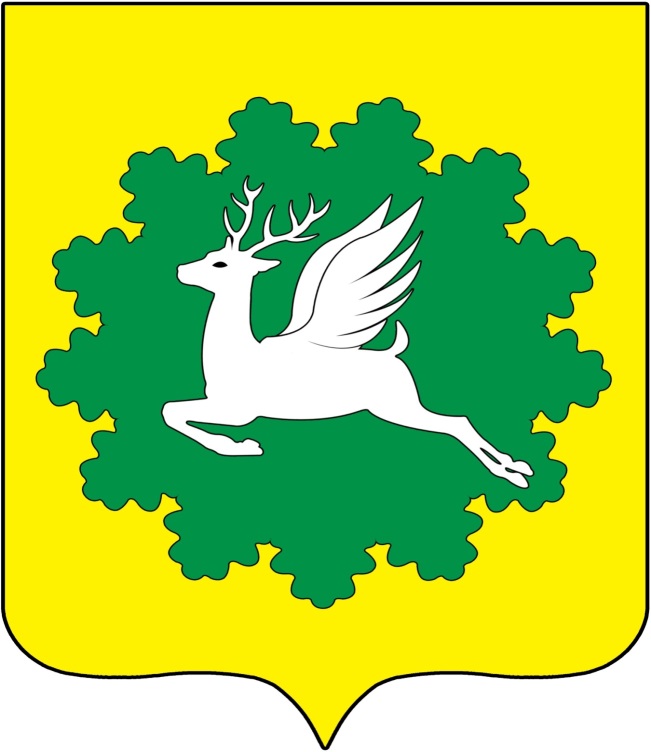 УТВЕРЖДЕНОрешением Собрания депутатовИбресинского районаЧувашской Республикиот 23 июня 2020 г. № 52/2(Приложение № 2)ФЛАГ ИБРЕСИНСКОГО РАЙОНАЧУВАШСКОЙ РЕСПУБЛИКИ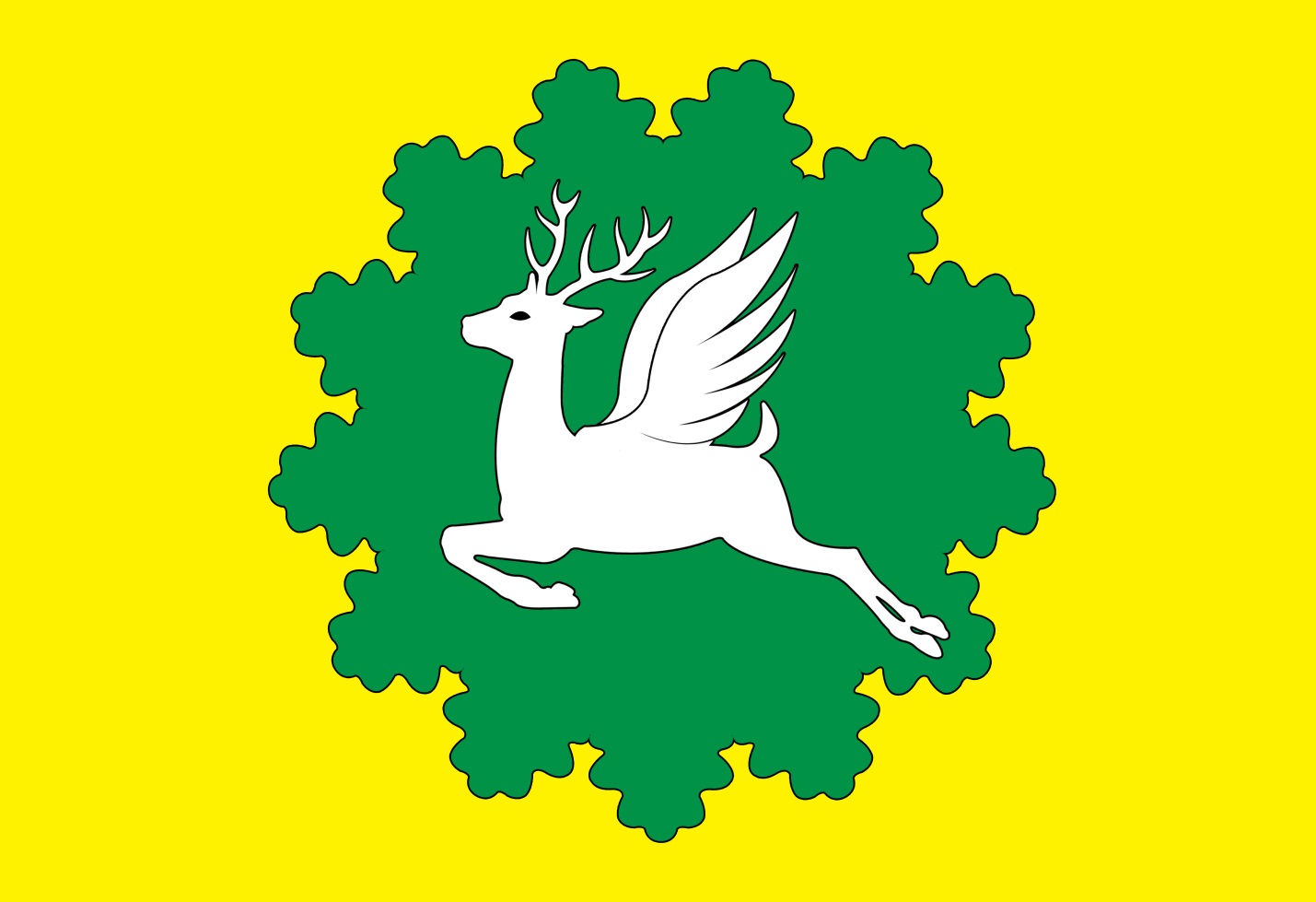 УТВЕРЖДЕНОрешением Собрания депутатовИбресинского районаЧувашской Республикиот 23 июня 2020 г. № 52/2(Приложение № 3)ПОЛОЖЕНИЕо гербе Ибресинского района Чувашской РеспубликиНастоящим положением устанавливается описание и порядок официального использования герба муниципального образования Ибресинский район Чувашской Республики, его описание и порядок официального использования.1. Общие положения1.1. Герб муниципального образования Ибресинский район Чувашской Республики (далее – герб Ибресинского района) составлен по правилам и традициям геральдики, и отражает исторические, культурные, социально-экономические, национальные и иные местные традиции.1.2. Положение о гербе и рисунки герба Ибресинского района в многоцветном, одноцветном исполнениях хранятся в администрации Ибресинского района Чувашской Республики и доступны для ознакомления всем заинтересованным лицам.2. Статус герба Ибресинского района2.1. Герб Ибресинского района является официальным символом Ибресинского района Чувашской Республики.2.2. Герб Ибресинского района подлежит внесению в Государственный геральдический регистр Российской Федерации.3. Геральдическое описание и обоснование символики герба Ибресинского района3.1. Геральдическое описание герба Ибресинского районаВ золотом поле изображена фигура в виде овала с дуболиственным краем, обремененный серебряным летящим вправо оленем. Стороны в геральдическом описании герба традиционно определяются с точки зрения стоящего позади щита. Для зрителя, стоящего лицом к гербу, геральдическая правая сторона является левой, геральдическая левая сторона – правой. 3.2. Герб Ибресинского района может воспроизводиться в многоцветном варианте, в одноцветном контурном варианте, в одноцветном контурном варианте с условной штриховкой для обозначения цветов (шафировкой).3.3. Варианты герба Ибресинского района, указанные в п. 3.2. настоящего Положения в соответствии с Методическими рекомендациями по разработке и использованию официальных символов муниципальных образований (Раздел 2, Глава VIII, пункты. 45, 46), утверждёнными Геральдическим советом при Президенте Российской Федерации 28.06.2006 года, могут воспроизводиться со статусной короной установленного образца.3.4. Варианты герба Ибресинского района, указанные в п. 3.2. настоящего Положения, могут воспроизводиться с вольной частью 1 – четырехугольником, примыкающим изнутри к верхнему правому 2 углу герба Ибресинского района с воспроизведенными в нем фигурами из герба Чувашской Республики.3.5. Варианты герба Ибресинского района, указанные в пункте 3.2. настоящего Положения, могут воспроизводиться одновременно с вольной частью и со статусной короной установленного образца.3.6. Варианты герба Ибресинского района, указанные в пунктах 3.2, 3.3, 3.4, 3.5 настоящего Положения – равно допустимы.3.7. Обоснование символики герба Ибресинского района.Герб Ибресинского района символизирует исторические, природные и экономико-географические особенности района. Золотой цвет щита герба символизирует развитое в районе сельское хозяйство. Природно-климатические условия позволяют выращивать в районе многочисленные сельскохозяйственные культуры.3/4 территории района занимают леса. Леса служили людям, давая им пищу, кров и защиту. Дуб – одно из типичных деревьев, произрастающих в местности, где располагается Ибресинский район. Дуб, являясь древом жизни, древом плодородия, служит воплощением полной силы, стабильности, долголетия, крепости, мудрости. Именно дуб способствовал развитию района и его промышленных предприятий.Краеведы утверждают, что дубы с территории Ибресинского района справляли по реке Кире в Суру для изготовления бочек и вывозились в г. Шумерля на авиазавод для изготовления пропеллеров. Изображение летящего оленя напоминает о Герое Советского Союза А.П. Маресьеве, который после ампутации голеней обеих ног вновь учился управлять самолетом в Ибресинской авиашколе. Ибресинцы преклоняются перед его великим подвигом во славу Отечества.Серебряный крылатый олень также аллегорически подчеркивает устремленность жителей Ибресинского района к дальнейшему процветанию. Олень –символ благородства, физической силы, идейной убежденности, силы духа, моральных качеств. 13 дубовых листьев отражают13 поселений, входящих в состав Ибресинского района.Таким образом, на гербе отражены главные особенности Ибресинского района. Примененные цвета в геральдике символизируют:Золото (жёлтый цвет) – символ урожая, богатства, достатка, стабильности, уважения и интеллекта.Кроме того, золото как цвет солнца символизирует радушие жителей Ибресинского района и их трудолюбие.Зелёный цвет — символ природы, плодородия, здоровья, жизненного роста, а также традиционный символ лесов. Серебро (белый цвет) – цвет чистоты, честности, благородства, мира, душевного спокойствия, умиротворения.3.8. Авторская группа.идея герба: Геннадий Кузнецов, обоснование символики: Екатерина Анисимова;компьютерный дизайн: Екатерина Анисимова (все – Ибресинский район).4. Порядок воспроизведения герба Ибресинского района4.1. Воспроизведение герба Ибресинского района, независимо от его размеров и техники исполнения, должно точно соответствовать геральдическому описанию, приведенному в п. 3.1. статьи 3 настоящего Положения.Воспроизведение герба Ибресинского района допускается в многоцветном, одноцветном и одноцветном, с использованием условной штриховки для обозначения цветов, вариантах.4.2. Ответственность за искажение рисунка герба Ибресинского района, или изменение композиции или цветов, выходящее за пределы геральдически допустимого, несет исполнитель допущенных искажений.5. Порядок официального использования герба Ибресинского района5.1. Герб Ибресинского района помещается:-на зданиях органов местного самоуправления Ибресинского района Чувашской Республики;-в залах заседаний органов местного самоуправления Ибресинского района Чувашской Республики;-в рабочих кабинетах главы муниципального образования, выборных и назначаемых должностных лиц местного самоуправления Ибресинского района Чувашской Республики.5.2. Герб Ибресинского района помещается на бланках:- нормативных правовых актов органов местного самоуправления Ибресинского района Чувашской Республики; должностных лиц местного самоуправления Ибресинского района Чувашской Республики;- Собрания депутатов Ибресинского района Чувашской Республики;- главы Ибресинского района Чувашской Республики;- администрации Ибресинского района Чувашской Республики;5.3. Герб Ибресинского района воспроизводится на удостоверениях лиц, осуществляющих службу на должностях в органах местного самоуправления Ибресинского района Чувашской Республики, муниципальных служащих, депутатов Собрания депутатов Ибресинского района Чувашской Республики, членов иных органов местного самоуправления Ибресинского района Чувашской Республики.5.4. Герб Ибресинского района помещается:- на печатях органов местного самоуправления Ибресинского района Чувашской Республики;- на официальных изданиях органов местного самоуправления Ибресинского района Чувашской Республики.5.5. Герб Ибресинского района может помещаться на:- наградах и памятных знаках Ибресинского района Чувашской Республики;- должностных знаках главы муниципального образования Ибресинского района Чувашской Республики, председателя Собрания депутатов Ибресинского района Чувашской Республики, депутатов Собрания депутатов Ибресинского района Чувашской Республики, муниципальных служащих и работников органов местного самоуправления Ибресинского района Чувашской Республики;-указателях при въезде на территорию Ибресинского района Чувашской Республики;-объектах недвижимого имущества и транспортных средствах, находящихся в муниципальной собственности Ибресинского района Чувашской Республики;-бланках и печатях органов, организаций, учреждений и предприятий, находящихся в муниципальной собственности;- в залах заседаний руководящих органов и рабочих кабинетах руководителей органов, организаций, учреждений и предприятий, находящихся в муниципальной собственности, муниципальном управлении или муниципальном подчинении, а также органов, организаций, учреждений и предприятий, учредителем (ведущим соучредителем) которых является муниципальное образование Ибресинского района Чувашской Республики;- на принадлежащих органам, организациям, учреждениям и предприятиям, находящимся в муниципальной собственности, муниципальном управлении или муниципальном подчинении, а также органам, организациям, учреждениям и предприятиям, учредителем (ведущим соучредителем) которых является муниципальное образование Ибресинского района Чувашской Республики, объектах недвижимого имущества и транспортных средствах.5.6. Допускается размещение герба Ибресинского района:- на печатных и иных изданиях информационного, официального, научного, научно - популярного, справочного, познавательного, краеведческого, географического, путеводительного и сувенирного характера;- на грамотах, приглашениях, визитных карточках главы Ибресинского района Чувашской Республики, должностных лиц органов местного самоуправления Ибресинского района Чувашской Республики, депутатов Собрания депутатов Ибресинского района Чувашской Республики;- на форме спортивных команд и отдельных спортсменов, представляющих Ибресинский район Чувашской Республики;- на официальном сайте органов местного самоуправления Ибресинского района Чувашской Республики. Допускается использование герба Ибресинского района в качестве геральдической основы для разработки наград и почетных званий Ибресинского района, изготовления знаков, эмблем, иной символики при оформлении единовременных юбилейных, памятных и зрелищных мероприятий, проводимых в Ибресинском районе Чувашской Республики или непосредственно связанных с Ибресинским районом Чувашской Республики.5.7. При одновременном размещении герба Ибресинского района и герба Чувашской Республики, герб Ибресинского района располагается справа от герба Чувашской Республики (с точки зрения стоящего лицом к гербам).При одновременном размещении Государственного герба Российской Федерации и герба Ибресинского района, Государственный герб Российской Федерации располагается слева (с точки зрения стоящего лицом к гербам).При одновременном размещении Государственного герба Российской Федерации, герба Чувашской Республики и герба Ибресинского района, Государственный герб Российской Федерации располагается в центре, герб Чувашской Республики – слева, а герб Ибресинского района – справа (с точки зрения стоящего лицом к гербам).При одновременном размещении герба Ибресинского района с другими гербами, размер щита герба Ибресинского района не может превышать размеры щита Государственного герба Российской Федерации (или иного государственного герба), герба Чувашской Республики (или герба иного субъекта Российской Федерации).При одновременном размещении герба Ибресинского района с другими гербами, герб Ибресинского района не может размещаться выше Государственного герба Российской Федерации (или иного государственного герба), герба Чувашской Республики (или герба иного субъекта Российской Федерации).5.8. Порядок изготовления, использования, хранения и уничтожения бланков, печатей и иных носителей изображения герба Ибресинского района устанавливается органами местного самоуправления Ибресинского района Чувашской Республики.5.9. Иные случаи использования герба Ибресинского района устанавливаются главой Ибресинского района Чувашской Республики.6. Ответственность за нарушение настоящего Положения6.1. Использование герба Ибресинского района с нарушением настоящего Положения, а также надругательство над гербом Ибресинского района влечет за собой ответственность в соответствии с законодательством Российской Федерации.7. Заключительные положения7.1. Внесение в состав (рисунок) герба Ибресинского района каких–либо внешних украшений, а также элементов официальных символов Чувашской Республики допустимо лишь в соответствии с законодательством Российской Федерации и Чувашской Республики. Эти изменения должны сопровождаться пересмотром статьи 3 настоящего Положения для отражения внесенных элементов в описании.7.2. Право использования герба Ибресинского района принадлежит органам местного самоуправления Ибресинского района Чувашской Республики.7.3. Герб Ибресинского района с момента утверждения его депутатами Собрания депутатов Ибресинского района Чувашской Республики в качестве официального символа, согласно части четвертой Гражданского кодекса Российской Федерации «Об авторском праве и смежных правах», авторским правом не охраняется.7.4. Контроль исполнения требований настоящего Положения возлагается на администрацию Ибресинского района Чувашской Республики.7.5. Настоящее Положение вступает в силу со дня его официального опубликования.УТВЕРЖДЕНОрешением Собрания депутатовИбресинского районаЧувашской Республикиот 23 июня 2020 г. № 52/2(Приложение № 4)ПОЛОЖЕНИЕо флаге Ибресинского районаЧувашской РеспубликиНастоящим положением устанавливается описание и порядок официального использования флага муниципального образования Ибресинский район Чувашской Республики.1. Общие положения1.1. Флаг муниципального образования Ибресинский район Чувашской Республики (далее – флаг Ибресинского района) составлен на основании герба Ибресинского района, по правилам и соответствующим традициям геральдики, и отражает исторические, культурные, социально-экономические, национальные и иные местные традиции.1.2. Положение о флаге Ибресинского района и оригинал изображения флага Ибресинского района хранятся в администрации Ибресинского района Чувашской Республики и доступны для ознакомления всем заинтересованным лицам.2. Статус флага Ибресинского района2.1. Флаг Ибресинского района является официальным символом Ибресинского района Чувашской Республики.2.2. Флаг Ибресинского района подлежит внесению в Государственный геральдический регистр Российской Федерации.3. Описание и обоснование символики флага Ибресинского района3.1. Описание флага Ибресинского района.Прямоугольное полотнище желтого цвета с отношением ширины к длине 2:3, воспроизводящее композицию герба Ибресинского района в зелёном и белом цветах.4. Порядок воспроизведения флага Ибресинского района4.1. Воспроизведение флага Ибресинского района, независимо от его размеров, техники исполнения и назначения, должно точно соответствовать описанию, приведенному в пункте 3.1. статьи 3 настоящего Положения.4.2. Ответственность за искажение флага Ибресинского района, изменение композиции или цветов, выходящее за пределы геральдически допустимого, несет исполнитель допущенных искажений или изменений.5. Порядок официального использования флага Ибресинского района5.1. Флаг Ибресинского района поднят постоянно:а) на зданиях органов местного самоуправления Ибресинского района Чувашской Республики;б) на зданиях официальных представительств Ибресинского района Чувашской Республики за пределами Ибресинского района Чувашской Республики.5.2. Флаг Ибресинского района установлен постоянно:а) в залах заседаний органов местного самоуправления Ибресинского района Чувашской Республики;б) в рабочих кабинетах главы Ибресинского района Чувашской Республики,  выборных должностных лиц местного самоуправления Ибресинского района Чувашской Республики;5.3. Флаг Ибресинского района может:а) быть поднят постоянно или подниматься на зданиях и территориях органов, организаций, учреждений и предприятий, находящихся в муниципальной собственности, муниципальном управлении или муниципальном подчинении, а также на зданиях и территориях органов, организаций, учреждений и предприятий, учредителем (ведущим соучредителем) которых является Ибресинский район Чувашской Республики;б) быть установлен постоянно в залах заседаний руководящих органов и в рабочих кабинетах руководителей органов, организаций, учреждений и предприятий, находящихся в муниципальной собственности, муниципальном управлении или муниципальном подчинении, а также органов, организаций, учреждений и предприятий, учредителем (ведущим соучредителем) которых является Ибресинский район Чувашской Республики.5.4. Флаг Ибресинского района или его изображение может:а) размещаться на транспортных средствах главы Ибресинского района Чувашской Республики; иных выборных должностных лиц местного самоуправления Ибресинского района Чувашской Республики;б) размещаться на транспортных средствах, находящихся в муниципальной собственности Ибресинского района Чувашской Республики.5.5. Флаг Ибресинского района поднимается (устанавливается) во время официальных церемоний и других торжественных мероприятий, проводимых органами местного самоуправления Ибресинского района Чувашской Республики.5.6. Флаг Ибресинского района может быть поднят (установлен) во время торжественных мероприятий, проводимых общественными объединениями, предприятиями, учреждениями и организациями независимо от форм собственности.5.7.  При использовании флага Ибресинского района в знак траура флаг Ибресинского района приспускается до половины высоты флагштока (мачты). При невозможности приспустить флаг, а также для флагов, установленных в помещениях, к верхней части древка выше полотнища флага Ибресинского района крепится черная сложенная пополам и прикрепленная за место сложения лента, общая длина которой равна длине полотнища флага Ибресинского района, а ширина составляет не менее 1/10 от высоты полотнища Флага.5.8. При одновременном подъеме (размещении) флага Ибресинского района и Государственного флага Российской Федерации, флаг Ибресинского района располагается правее Государственного флага Российской Федерации (с точки зрения стоящего лицом к флагам).При одновременном подъеме (размещении) флага Ибресинского района и флага Чувашской Республики, флаг Ибресинского района располагается правее флага Чувашской Республики  (с точки зрения стоящего лицом к флагам).При одновременном подъеме (размещении) флага Ибресинского района, Государственного флага Российской Федерации и флага Чувашской Республики, Государственный флаг Российской Федерации располагается в центре, а флаг Ибресинского района – справа от центра (с точки зрения стоящего лицом к флагам).При одновременном подъёме (размещении) чётного числа флагов (более двух), Государственный флаг Российской Федерации располагается левее центра (если стоять к флагам лицом). Справа от Государственного флага Российской Федерации располагается флаг Чувашской Республики, слева от Государственного флага Российской Федерации располагается флаг Ибресинского района; справа от флага Чувашской Республики располагается флаг иного муниципального образования, общественного объединения, либо предприятия, учреждения или организации.5.9. Размер полотнища флага Ибресинского района не может превышать размеры полотнищ поднятых (установленных) рядом с ним Государственного флага Российской Федерации (или иного государственного флага), флага Чувашской Республики (или флага иного субъекта Российской Федерации).Флаг Ибресинского района не может располагаться выше поднятых (установленных) рядом с ним Государственного флага Российской Федерации (или иного государственного флага), флага Чувашской Республики (или флага иного субъекта Российской Федерации).5.10. Флаг Ибресинского района или его изображение может быть использован в качестве элемента или геральдической основы:а) флагов, вымпелов и иных вексиллологических символов органов, организаций, учреждений и предприятий, находящихся в муниципальной собственности, муниципальном управлении или муниципальном подчинении, а также органов, организаций, учреждений и предприятий, учредителем (ведущим соучредителем) которых является Ибресинский район Чувашской Республики;б) наград Ибресинского района Чувашской Республики;в) должностных и отличительных знаков главы Ибресинского района Чувашской Республики; депутатов Собрания депутатов Ибресинского района Чувашской Республики, выборных и назначаемых должностных лиц, сотрудников местного самоуправления Ибресинского района Чувашской Республики.5.11. Флаг Ибресинского района может быть поднят (установлен) постоянно или временно:а) в памятных и мемориальных местах, расположенных на территории Ибресинского района Чувашской Республики;б) в местах массовых собраний жителей Ибресинского района Чувашской Республики;в) в учреждениях дошкольного воспитания и учреждениях среднего образования Ибресинского района Чувашской Республики.5.12. Допускается размещение флага Ибресинского района или его изображения на:а) печатных и иных изданиях информационного, официального, научного, научно-популярного, познавательного, краеведческого, географического, путеводительного и сувенирного характера;б) грамотах, приглашениях, визитных карточках главы Ибресинского района Чувашской Республики, должностных лиц органов местного самоуправления Ибресинского района Чувашской Республики, депутатов Собрания депутатов Ибресинского района Чувашской Республики;в) на форме спортивных команд и отдельных спортсменов, представляющих Ибресинский район Чувашской Республики;г) на официальном сайте органов местного самоуправления Ибресинского района Чувашской Республики.5.13. Допускается использование флага Ибресинского района в качестве геральдической основы для разработки наград и почетных званий Ибресинского района, изготовления знаков, эмблем, иной символики при оформлении единовременных юбилейных, памятных и зрелищных мероприятий, проводимых в Ибресинском районе Чувашской Республики или непосредственно связанных с Ибресинским районом Чувашской Республики.5.14. Порядок изготовления, использования, хранения и уничтожения флага Ибресинского района устанавливается органами местного самоуправления Ибресинского района Чувашской Республики.5.15. Иные случаи использования флага Ибресинского района устанавливаются главой Ибресинского района Чувашской Республики.6. Ответственность за нарушение настоящего Положения6.1. Использование флага Ибресинского района с нарушением настоящего Положения, а также надругательство над флагом Ибресинского района влечет за собой ответственность в соответствии с законодательством Российской Федерации.7. Заключительные положения7.1. Внесение в состав (рисунок) флага Ибресинского района каких-либо изменений или дополнений, а также элементов официальных символов Чувашской Республики допустимо лишь в соответствии с законодательством Российской Федерации и законодательством Чувашской Республики. Эти изменения должны сопровождаться пересмотром статьи 3 настоящего Положения для отражения внесенных элементов в описании.7.2. Все права на флаг Ибресинского района принадлежат органам местного самоуправления Ибресинского района Чувашской Республики.7.3. Флаг Ибресинского района с момента утверждения его депутатами Собрания депутатов Ибресинского района Чувашской Республики в качестве официального символа, согласно части четвертой Гражданского кодекса Российской Федерации «Об авторском праве и смежных правах», авторским правом не охраняется.7.4. Контроль исполнения требований настоящего Положения возлагается на администрацию Ибресинского района Чувашской Республики.7.5. Настоящее Положение вступает в силу со дня его официального опубликования.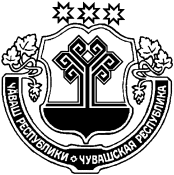 В соответствии с постановлением Кабинета Министров Чувашской Республики от 12.11.2008 №342 «Об утверждении порядка передачи в аренду объектов недвижимости, включенных в перечень государственного имущества Чувашской Республики для предоставления его во владение и (или) в пользование на долгосрочной основе (в том числе по льготным ставкам арендной платы) субъектам малого и среднего предпринимательства и организациям, образующим инфраструктуру поддержки субъектов малого и среднего предпринимательства», Положением о порядке управления и распоряжения муниципальной собственностью Ибресинского района утвержденным решением Собрания депутатов Ибресинского района Чувашской Республики от 29.04.2019 №37/4 р е ш и л о:1. Внести  в Порядок формирования, ведения, обязательного опубликования и порядка передачи в аренду муниципального имущества Ибресинского района Чувашской Республики для предоставления его владение и (или) в пользование на долгосрочной основе субъектам малого и среднего предпринимательства и организациям, образующим инфраструктуру поддержки субъектов малого и среднего предпринимательства, утвержденный  решением Собрания депутатов Ибресинского района Чувашской Республики от 25.12.2008 №26/7 следующие изменения:1) пункт 3 изложить в следующей редакции: «3. Муниципальное имущество, включенное в Перечень, используется в целях предоставления его во владение и (или) в пользование на долгосрочной основе (в том числе по льготным ставкам арендной платы) субъектам малого и среднего предпринимательства и организациям, образующим инфраструктуру поддержки субъектов малого и среднего предпринимательства, а также может быть отчуждено на возмездной основе в собственность субъектов малого и среднего предпринимательства в соответствии с Федеральным законом от 22.07.2008 N 159-ФЗ "Об особенностях отчуждения недвижимого имущества, находящегося в государственной или в муниципальной собственности и арендуемого субъектами малого и среднего предпринимательства, и о внесении изменений в отдельные законодательные акты Российской Федерации" и в случаях, указанных в подпунктах 6, 8 и 9 пункта 2 статьи 39.3 Земельного кодекса Российской Федерации.»;2) пункт 8 дополнить абзацем следующего содержания:«Размер арендной платы ежегодно корректируется с учетом изменений среднегодового индекса потребительский цен на товары и услуги, установленного в прогнозе социально-экономического развития Чувашской Республики на текущий год.»;3) пункт 9 дополнить абзацем следующего содержания: «К заявлению прилагаются следующие документы: 1) заверенные подписью уполномоченного лица и печатью юридического лица копии учредительных документов юридического лица; 2) копию документа, удостоверяющего личность заявителя (в случае, если заявителем выступает юридическое лицо - его законного представителя); 3) документ, удостоверяющий полномочия представителя юридического лица или индивидуального предпринимателя, если с заявлением обращается представитель заявителя; 4) копию документа, удостоверяющего личность представителя заявителя.»;4) в пункте 10 после слов «Администрация рассматривает» дополнить словами «поступившее заявление в течение  5 дней»;5) пункт 11 дополнить абзацем следующего содержания: «В предоставлении муниципального имущества, включенного в Перечень, может быть отказано, при наличии хотя бы одного из следующих оснований:а) заявитель  не является субъектом малого и среднего предпринимательства;б) заявителем не представлены документы, предусмотренные нормативными правовыми актами, регламентирующими процедуру предоставления муниципального имущества, или представлены недостоверные сведения и документы;в) на момент подачи заявителем заявления уже рассмотрено ранее поступившее заявление другого заявителя и по нему принято решение о предоставлении муниципального имущества;г) муниципальное имущество ранее предоставлено другому заявителю;д) заявитель ранее владел и (или) пользовался данным имуществом с нарушением существенных условий договора аренды.Глава Ибресинского района                                                                    А. А. ЯковлевВ соответствии с Законом Чувашской Республики от 30 мая 2003 года № 17 «Об административных комиссиях», Уставом Ибресинского района Чувашской Республики, Собрание депутатов Ибресинского района решило:1. Внести в решение Собрания депутатов Ибресинского района от 27.10.2015 №2/5 «Об административной комиссии при администрации Ибресинского района Чувашской Республики»  следующие изменения:1.1. Ввести в  состав административной комиссии при администрации Ибресинского района:- Архипову Синтию Антоновну – специалиста-эксперта  юридического сектора администрации Ибресинского района.2. Настоящее решение вступает в силу после его официального опубликования. Глава Ибресинского района                                                                     А.А. Яковлев В соответствии с распоряжением Главы Чувашской Республики от 24 марта 2020 г. № 134-рг и распоряжением Администрации Главы Чувашской Республики от 6 апреля 2020 г. № 192 в структуре Администрации Главы Чувашской Республики отдел по реализации антикоррупционной политики Управления Главы Чувашской Республики по вопросам общественной безопасности и противодействия коррупции реорганизован в Отдел по реализации антикоррупционной политики, Собрание депутатов Ибресинского района решило:В решение Собрания депутатов Ибресинского района от 15.04.2016г. № 7/8 «О комиссии по соблюдению требований к служебному поведению лиц, замещающих муниципальные должности, и муниципальных служащих, осуществляющих полномочия представителя нанимателя (работодателя), и урегулированию конфликта интересов в органах местного самоуправления Ибресинского района Чувашской Республики» внести следующие изменения: Приложение № 2 к решению изложить в новой редакции согласно приложению к настоящему решению.2. Настоящее решение вступает в силу после его официального опубликования.Глава Ибресинского района                                                   А.А. Яковлев   Приложение к решению Собрания депутатовИбресинского районаЧувашской Республикиот 23.06.2020 № 52/5Состав
комиссии по соблюдению требований к служебному поведению лиц, замещающих муниципальные должности, и муниципальных служащих, осуществляющих полномочия представителя нанимателя (работодателя), и урегулированию конфликта интересов в органах местного самоуправления Ибресинского района Чувашской РеспубликиВ соответствии с постановлением Правительства Российской Федерации от                                 09 июля 2016 г. N 649 "О мерах по приспособлению жилых помещений и общего имущества в многоквартирном доме с учетом потребностей инвалидов" администрация Ибресинского района Чувашской Республики постановляет:1. Создать районную межведомственную комиссию по обследованию жилых помещений инвалидов и общего имущества в многоквартирных домах, в которых проживают инвалиды, в целях их приспособления с учетом потребностей инвалидов и обеспечения условий их доступности для инвалидов, расположенных на территории Ибресинского района Чувашской Республики (приложение 1).2. Утвердить порядок работы районной межведомственной комиссии по обследованию жилых помещений инвалидов и общего имущества в многоквартирных домах, в которых проживают инвалиды, в целях их приспособления с учетом потребностей инвалидов и обеспечения условий их доступности для инвалидов, расположенных на территории Ибресинского района Чувашской Республики (приложение 2).3. Признать утратившим силу постановление администрации Ибресинского района Чувашской Республики от 05.12.2016 № 660 «Об утверждении Положения и состава комиссии по обследованию жилых помещений инвалидов и общего имущества в многоквартирных домах, в  которых проживают инвалиды, входящих в состав муниципального жилищного фонда, а также частного жилищного фонда, в целях их приспособления с учетом потребностей  инвалидов и обеспечения условий их доступности для инвалидов,  находящегося на территории Ибресинского района».4. Контроль за исполнением настоящего постановления возложить на заместителя главы администрации района – начальника отдела строительства и развития общественной инфраструктуры администрации Ибресинского района Чувашской Республики Андрееву М.Д.5. Настоящее постановление вступает в силу после его официального опубликования.Исп. Е.Г. Иванова8(83538)21256Приложение 1
к постановлению администрации
Ибресинского района
Чувашской Республики
от 22.06.2020   № 323Состав
районной межведомственной комиссии по обследованию жилых помещений инвалидов и общего имущества в многоквартирных домах, в которых проживают инвалиды, в целях их приспособления с учетом потребностей инвалидов и обеспечения условий их доступности для инвалидов, расположенных на территории Ибресинского района Чувашской РеспубликиАндреева М.Д. - Заместитель главы администрации района – начальник отдела строительства и развития общественной инфраструктуры администрации Ибресинского района Чувашской Республики - председатель комиссии;Федорова Н.А. - Заместитель главы администрации района - начальник отдела образования администрации Ибресинского района Чувашской Республики - заместитель председателя комиссии;Иванова Е.Г. - Главный специалист-эксперт отдела строительства и развития общественной инфраструктуры администрации Ибресинского района Чувашской Республики - секретарь комиссии.Члены комиссии:Приложение 2
к постановлению администрации
Ибресинского района
Чувашской Республики
от 22.06.2020   № 323Порядок
создания и работы районной межведомственной комиссии по обследованию жилых помещений инвалидов и общего имущества в многоквартирных домах, в которых проживают инвалиды, в целях их приспособления с учетом потребностей инвалидов и обеспечения условий их доступности для инвалидовI. Общие положения1. Настоящий Порядок определяет порядок создания и работы районной межведомственной комиссии по обследованию жилых помещений инвалидов и общего имущества в многоквартирных домах, в которых проживают инвалиды, в целях их приспособления с учетом потребностей инвалидов и обеспечения условий их доступности для инвалидов на территории Ибресинского района Чувашской Республики (далее именуется - комиссия).2. Целью создания комиссии является обследование жилого помещения инвалида и общего имущества в многоквартирном доме, в котором проживает инвалид, в целях оценки приспособления жилого помещения инвалида и общего имущества в многоквартирном доме, в котором проживает инвалид, с учетом потребностей инвалида и обеспечения условий их доступности для инвалида, а также оценки возможности их приспособления с учетом потребностей инвалида в зависимости от особенностей ограничения жизнедеятельности, обусловленного инвалидностью лица, проживающего в таком помещении.3. Обследование жилых помещений инвалидов и общего имущества в многоквартирных домах, в которых проживают инвалиды, входящих в состав муниципального жилищного фонда, а также частного жилищного фонда, осуществляется районной межведомственной комиссией, создаваемой администрацией Ибресинского района Чувашской Республики.4. Комиссия в своей деятельности руководствуется Конституцией Российской Федерации, федеральными законами, иными нормативными правовыми актами Российской Федерации, Конституцией Чувашской Республики, законами Чувашской Республики, иными нормативными правовыми актами Чувашской Республики, а также настоящим Порядком.II. Функции и права комиссии5. Комиссия осуществляет следующие функции:1) обследование жилого помещения инвалида и общего имущества в многоквартирном доме, в котором проживает инвалид;2) оформление акта обследования жилого помещения инвалида и общего имущества в многоквартирном доме, в котором проживает инвалид, в целях их приспособления с учетом потребностей инвалида и обеспечения условий их доступности для инвалида (далее - акт обследования) по форме, утвержденной Министерством строительства и жилищно-коммунального хозяйства Российской Федерации;3) принятие решения об экономической целесообразности (нецелесообразности) реконструкции или капитального ремонта многоквартирного дома (части дома), в котором проживает инвалид;4) вынесение заключения о возможности или об отсутствии возможности приспособления жилого помещения инвалида и общего имущества в многоквартирном доме, в котором проживает инвалид, с учетом потребностей инвалида и обеспечения условий их доступности для инвалида.6. Комиссия имеет право:1) запрашивать и получать в установленном порядке от государственных органов, органов местного самоуправления, организаций, должностных лиц и граждан необходимые для деятельности комиссии материалы, документы и информацию;2) привлекать к участию в работе представителей организации, осуществляющей деятельность по управлению многоквартирным домом, в котором располагается жилое помещение инвалида, в отношении которого проводится обследование.III. Порядок создания и организации работы комиссии7. Решение о создании муниципальной комиссии принимается органами местного самоуправления соответствующих муниципальных образований Чувашской Республики в форме муниципального правового акта, которым утверждается персональный состав муниципальной комиссии.8. В состав районной межведомственной комиссии включаются представители органов местного самоуправления, в том числе в сфере социальной защиты населения, в сфере строительства, архитектуры и градостроительства, органов муниципального жилищного контроля, а также по согласованию представители общественных объединений инвалидов.9. К участию в работе комиссии могут привлекаться представители организации, осуществляющей деятельность по управлению многоквартирным домом, в котором располагается жилое помещение инвалида, в отношении которого проводится обследование.10. Комиссия формируется в составе председателя, заместителя председателя, секретаря и членов комиссии.11. Председатель комиссии:руководит работой комиссии;определяет место и время проведения заседаний комиссии, а также утверждает повестку заседания комиссии;дает поручения членам комиссии;ведет заседания комиссии и подписывает ее решения.В случае отсутствия председателя комиссии его обязанности исполняет заместитель председателя комиссии.12. Секретарь комиссии:формирует повестку заседания комиссии, организует подготовку материалов к заседаниям комиссии, а также проектов решений комиссии;информирует членов комиссии не позднее чем за три дня до предполагаемой даты проведения о месте и времени проведения очередного заседания комиссии, обеспечивает их необходимыми справочно-информационными материалами;оформляет протоколы заседаний комиссии.13. Члены комиссии:1) принимают участие в работе комиссии, изучают поступающие документы, готовят по ним свои замечания, предложения, возражения;2) участвуют в заседаниях комиссии, а в случае невозможности присутствия на заседании комиссии заблаговременно представляют секретарю комиссии свое мнение по рассматриваемым вопросам в письменной форме, которое оглашается на заседании и приобщается к заключению комиссии.Члены комиссии не вправе делегировать свои полномочия другим лицам.14. Заседания Комиссии проводит председатель комиссии, а при его отсутствии - заместитель председателя комиссии.Заседания комиссии считаются правомочными, если в них принимают участие не менее двух третей ее членов. Решения комиссии принимаются простым большинством голосов от общего числа присутствующих на заседании членов комиссии и оформляются протоколом заседания комиссии, который подписывается председательствующим. При равенстве голосов решающим является голос председательствующего на заседании комиссии. В случае несогласия с принятым решением члены комиссии вправе выразить свое особое мнение в письменной форме и приложить его к решению комиссии.15. Районная межведомственная комиссия осуществляет свою деятельность в соответствии с планом мероприятий в соответствии с планом мероприятий, утвержденным администрацией Ибресинского района Чувашской Республики.16. Заседания комиссии проводятся по мере необходимости.17. Организационно-техническое обеспечение деятельности районной межведомственной комиссии осуществляется администрацией Ибресинского района Чувашской Республики.18. В целях оценки приспособления жилого помещения инвалида и общего имущества в многоквартирном доме, в котором проживает инвалид, с учетом потребностей инвалида и обеспечения условий их доступности для инвалида, а также оценки возможности их приспособления с учетом потребностей инвалида комиссией в соответствии с планом мероприятий, предусмотренным пунктом 15 настоящего Порядка, проводится обследование жилого помещения инвалида и общего имущества в многоквартирном доме, в котором проживает инвалид.По результатам обследования комиссией оформляется акт обследования по форме, утвержденной Министерством строительства и жилищно-коммунального хозяйства Российской Федерации.19. В случае если в акте обследования содержится вывод об отсутствии технической возможности для приспособления жилого помещения инвалида и (или) общего имущества в многоквартирном доме, в котором проживает инвалид, с учетом потребностей инвалида и обеспечения условий их доступности для инвалида, то есть о невозможности приспособления жилого помещения инвалида и (или) общего имущества в многоквартирном доме, в котором проживает инвалид, с учетомпотребностей инвалида и обеспечения условий их доступности для инвалида без изменения существующих несущих и ограждающих конструкций многоквартирного дома (части дома) путем осуществления его реконструкции или капитального ремонта, комиссия выносит решение о проведении проверки экономической целесообразности такой реконструкции или капитального ремонта многоквартирного дома (части дома) в целях приспособления жилого помещения инвалида и (или) общего имущества в многоквартирном доме, в котором проживает инвалид, с учетом потребностей инвалида и обеспечения условий их доступности для инвалида.20. По результатам проверки экономической целесообразности (нецелесообразности) реконструкции или капитального ремонта многоквартирного дома (части дома), в котором проживает инвалид, в целях приспособления с учетом потребностей инвалида и обеспечения условий их доступности для инвалида, проведенной в порядке, установленном Министерством строительства и жилищно-коммунального хозяйства Российской Федерации, комиссия принимает решение:20.1. об экономической целесообразности реконструкции или капитального ремонта многоквартирного дома (части дома), в котором проживает инвалид, в целях приспособления жилого помещения инвалида и (или) общего имущества в многоквартирном доме, в котором проживает инвалид, с учетом потребностей инвалида и обеспечения условий их доступности для инвалида;20.2. об экономической нецелесообразности реконструкции или капитального ремонта многоквартирного дома (части дома), в котором проживает инвалид, в целях приспособления жилого помещения инвалида и (или) общего имущества в многоквартирном доме, в котором проживает инвалид, с учетом потребностей инвалида и обеспечения условий их доступности для инвалида.21. Решение об экономической целесообразности (нецелесообразности) реконструкции или капитального ремонта многоквартирного дома (части дома), в котором проживает инвалид, в целях приспособления жилого помещения инвалида и (или) общего имущества в многоквартирном доме, в котором проживает инвалид, с учетом потребностей инвалида и обеспечения условий их доступности для инвалида, принимается комиссией по форме, утвержденной Министерством строительства и жилищно-коммунального хозяйства Российской Федерации.22. Результатом работы комиссии является заключение о возможности приспособления жилого помещения инвалида и общего имущества в многоквартирном доме, в котором проживает инвалид, с учетом потребностей инвалида и обеспечения условий их доступности для инвалида или заключение об отсутствии такой возможности, подготовленные по форме, утвержденной Министерством строительства и жилищно-коммунального хозяйства Российской Федерации.23. Заключение о возможности приспособления жилого помещения инвалида и общего имущества в многоквартирном доме, в котором проживает инвалид, с учетом потребностей инвалида и обеспечения условий их доступности для инвалида выносится комиссией на основании:23.1. акта обследования;23.2. решения комиссии об экономической целесообразности реконструкции или капитального ремонта многоквартирного дома (части дома), в котором проживает инвалид, в целях приспособления жилого помещения инвалида и (или) общего имущества в многоквартирном доме, в котором проживает инвалид, с учетом потребностей инвалида и обеспечения условий их доступности для инвалида, предусмотренного подпунктом 20.1 пункта 20 настоящего Порядка.24. Заключение об отсутствии возможности приспособления жилого помещения инвалида и общего имущества в многоквартирном доме, в котором проживает инвалид, с учетом потребностей инвалида и обеспечения условий их доступности для инвалида выносится комиссией на основании:24.1. акта обследования;24.2. решения комиссии об экономической нецелесообразности реконструкции или капитального ремонта многоквартирного дома (части дома), в котором проживает инвалид, в целях приспособления жилого помещения инвалида и (или) общего имущества в многоквартирном доме, в котором проживает инвалид, с учетом потребностей инвалида и обеспечения условий их доступности для инвалида, предусмотренного подпунктом 20.2 пункта 20 настоящего Порядка.25. Заключение о возможности приспособления жилого помещения инвалида и общего имущества в многоквартирном доме, в котором проживает инвалид, с учетом потребностей инвалида и обеспечения условий их доступности для инвалида, в течение 10 дней со дня его вынесения передается в администрацию сельского (городского) поселения Ибресинского района Чувашской Республики по месту нахождения жилого помещения инвалида.В соответствии с постановлением Правительства Российской Федерации от 9 июля 2016 г. N 649 "О мерах по приспособлению жилых помещений и общего имущества в многоквартирном доме с учетом потребностей инвалидов", распоряжением Кабинета Министров Чувашской Республики от 6 февраля 2017 г. N 83-р "Об утверждении Плана мероприятий по обследованию жилых помещений инвалидов и общего имущества в многоквартирных домах, в которых проживают инвалиды, входящих в состав государственного жилищного фонда Чувашской Республики", администрация Ибресинского района Чувашской Республики постановляет:1. Утвердить прилагаемый План мероприятий по обследованию жилых помещений инвалидов и общего имущества в многоквартирных домах, расположенных на территории Ибресинского района Чувашской Республики, в которых проживают инвалиды.2. Контроль за исполнением настоящего постановления возложить на заместителя главы администрации района – начальника отдела строительства и развития общественной инфраструктуры администрации Ибресинского района Чувашской Республики Андрееву М.Д.3. Настоящее постановление вступает в силу после его официального опубликования.Исп. Е.Г. Иванова8(83538)21256Приложение 
к постановлению администрации
Ибресинского района
Чувашской Республики
от 22.06.2020   № 324План
мероприятий по обследованию жилых помещений инвалидов и общего имущества в многоквартирных домах, расположенных на территории Ибресинского района Чувашской Республики, в которых проживают инвалидыОб утверждении Методик и расчетов распределения межбюджетных трансфертов бюджетам поселений Ибресинского района на текущий финансовый год и на плановый период В соответствии со статьей 142 Бюджетного кодекса Российской Федерации администрация Ибресинского района постановляет:Утвердить Методики и расчеты распределения межбюджетных трансфертов бюджетам поселений Ибресинского района на текущий финансовый год и на плановый период согласно приложениям №1-№7 к настоящему постановлению.2. Настоящее постановление вступает в силу в силу после его официального опубликования и распространяется на правоотношения, возникшие с 1 января 2020 года.Глава администрацииИбресинского района							С. В. ГорбуновИсп. Зиновьева О.В. (2-11-45)Приложение № 1к постановлению администрацииИбресинского района № 325 от 22.06.2020МЕТОДИКАрасчета дотаций на выравнивание бюджетнойобеспеченности бюджетов сельских (городского) поселенийВ соответствии со статьей 16 Положения «О регулировании бюджетных правоотношений в Ибресинском районе»:1. Дотации на выравнивание бюджетной обеспеченности поселений предоставляются поселениям, входящим в состав Ибресинского района, в соответствии с решениями Собрания депутатов Ибресинского района, принимаемыми в соответствии с требованиями Бюджетного кодекса Российской Федерации соответствующими им законами Чувашской Республики.Дотации на выравнивание бюджетной обеспеченности поселений из бюджета Ибресинского района образуют районный фонд финансовой поддержки поселений.2. Порядок определения объемов районного фонда финансовой поддержки поселений и распределения дотаций на выравнивание бюджетной обеспеченности поселений из бюджета Ибресинского района устанавливается законом Чувашской Республики в соответствии с требованиями Бюджетного кодекса Российской Федерации.3. Объемы распределения дотаций на выравнивание бюджетной обеспеченности поселений из бюджета Ибресинского района утверждаются решением Собрания депутатов Ибресинского района о бюджете Ибресинского района на очередной финансовый год и плановый период.4. Объем дотаций на выравнивание бюджетной обеспеченности по каждому поселению в очередном финансовом году определяется как разность между показателем, полученным от произведения показателя соотношения суммарного объема собственных доходов бюджетов всех поселений в Ибресинском районе в очередном финансовом году к общей численности жителей в Ибресинском районе, на численность жителей в поселении и доходным потенциалом бюджета поселения в очередном финансовом году по формуле:Дфп = СДп :Чобщм х Чп - ДПб, где:Дфп - объем дотации на выравнивание бюджетной обеспеченности поселения в очередном финансовом году;СДп - собственные доходы поселений Ибресинского района как сумма объемов доходного потенциала бюджетов всех поселений Ибресинского района и средств на выравнивание бюджетной обеспеченности в целом по бюджетам поселений Ибресинского района в очередном финансовом году;Чобщм - численность населения Ибресинского района;Чп - численность населения поселения;ДПб - доходный потенциал бюджета поселения в очередном финансовом году.5. Дотации на выравнивание бюджетной обеспеченности, за исключением дотаций, предоставленных в порядке, установленном пунктом 5 статьи 137 Бюджетного кодекса Российской Федерации, предоставляются поселениям, расчетная бюджетная обеспеченность которых не превышает уровень, установленный в качестве критерия выравнивания расчетной бюджетной обеспеченности поселений Ибресинского района.Уровень расчетной обеспеченности поселений определяется соотношением налоговых доходов на одного жителя, которые могут быть получены бюджетом поселения исходя из налоговой базы (налогового потенциала), и аналогичного показателя в среднем по поселениям Ибресинского района в расчете на одного жителя по следующей формуле:БО = (Нп :Чп) : (Нобщ : Чобщм), где:БО - уровень расчетной бюджетной обеспеченности поселения;Нп - налоговые доходы бюджета поселения в очередном финансовом году;Чп - численность населения поселения;Нобщ - суммарный объем налоговых доходов бюджетов по всем поселениям Ибресинского района;Чобщм - численность населения Ибресинского района.В качестве критерия выравнивания расчетной бюджетной обеспеченности поселений принимается средний доход на одного жителя Ибресинского района, рассчитанный по формуле:Дчп = СДп :Чобщм, где:Дчп - средний доход на одного жителя Ибресинского района;СДп - собственные доходы бюджетов поселений Ибресинского района как сумма объемов доходного потенциала бюджетов всех поселений Ибресинского района и средств на финансовую поддержку в целом по бюджетам поселений Ибресинского района в очередном финансовом году;Чобщм - численность населения Ибресинского района.Дополнительные нормативы отчислений от налога на доходы физических лиц устанавливаются на срок не менее трех лет.Использование при определении уровня расчетной бюджетной обеспеченности поселений показателей фактических доходов и расходов за отчетный период и (или) показателей прогнозируемых доходов и расходов бюджетов поселений не допускается.Уровень расчетной бюджетной обеспеченности поселения с учетом дотаций на выравнивание бюджетной обеспеченности не может превышать уровень расчетной бюджетной обеспеченности с учетом дотаций на выравнивание бюджетной обеспеченности иного поселения, входящего в состав Ибресинского района, которое до распределения указанных дотаций имело более высокий уровень расчетной бюджетной обеспеченности.6. При составлении и (или) утверждении бюджета Ибресинского района дотации на выравнивание бюджетной обеспеченности могут быть полностью или частично заменены дополнительными нормативами отчислений в бюджеты поселений от налога на доходы физических лиц.Изменение дополнительных нормативов отчислений от налога на доходы физических лиц в бюджеты поселений в течение текущего финансового года не допускается.Средства, полученные поселением по дополнительному нормативу отчислений от налога на доходы физических лиц сверх расчетного объема дотации на выравнивание бюджетной обеспеченности поселений (части расчетного объема дотации), изъятию в бюджет муниципального района и (или) учету при последующем распределении финансовой помощи бюджетам поселений не подлежат.Потери бюджета поселения в связи с получением средств по дополнительному нормативу отчислений от налога на доходы физических лиц в ниже расчетного объема дотации на выравнивание бюджетной обеспеченности поселений (части расчетного объема дотации) из бюджета муниципального района и (или) учету при последующем распределении межбюджетных трансфертов бюджетам поселений не подлежат.7. Объем дотаций на выравнивание бюджетной обеспеченности, распределение дотаций на выравнивание бюджетной обеспеченности между поселениями района и (или) заменяющие их дополнительные нормативы отчислений от налога на доходы физических лиц утверждаются решением Собрания депутатов Ибресинского района о бюджете Ибресинского района на очередной финансовый год и плановый период.Приложение № 2к постановлению администрацииИбресинского района №325 от 22.06.2020 годаМЕТОДИКАрасчета дотаций на поддержку мер по обеспечению сбалансированности бюджетов сельских (городского) поселений(выписка из положения «О регулировании бюджетных правоотношений в Ибресинском районе в соответствии со ст.12)Статья 12. Прочие дотации1. В целях обеспечения финансовых возможностей органов местного самоуправления поселений Ибресинского района по осуществлению своих полномочий по решению вопросов местного значения в составе бюджета Ибресинского района предусматриваются дотации на поддержку мер по обеспечению сбалансированности бюджетов поселений.Дотации на поддержку мер по обеспечению сбалансированности бюджетов поселений образуют Районный фонд сбалансированности бюджетов поселений.2. Районный фонд сбалансированности бюджетов поселений формируется за счет собственных доходов бюджета Ибресинского района.3. Для расчета объема дотаций на поддержку мер по обеспечению сбалансированности бюджетов поселений по каждому бюджету поселения определяется объем расходных потребностей, не покрытых собственными доходами, по следующей формуле:Рн = СДм - Р, где:Рн - объем расходных потребностей конкретного бюджета поселения на очередной финансовый год, не покрытых собственными доходами;СДм - собственные доходы конкретного бюджета поселения как сумма объема доходного потенциала конкретного бюджета поселения и средств на финансовую поддержку в целом по конкретному бюджету поселения в очередном финансовом году;Р - расходные потребности конкретного бюджета поселения на очередной финансовый год.4. Общий объем дотаций на поддержку мер по обеспечению сбалансированности бюджетов поселений определяется по формуле:Фсб = Ксб х (Рн1 + Рн2 + Рн3 + и т.д.), где:Фсб - общий объем средств Районного фонда сбалансированности бюджетов поселений;Ксб - коэффициент сбалансированности бюджетов поселений;Рн1, Рн2, Рн3 и т.д. - непокрытые расходные потребности по конкретному бюджету поселения, определенные в соответствии с пунктом 3 настоящей статьи.5. Общий объем дотаций на поддержку мер по обеспечению сбалансированности бюджетов поселений и его распределение по бюджетам поселений утверждаются решением Собрания депутатов о бюджете Ибресинского района на очередной финансовой год в пределах непокрытой части расходных потребностей поселений.Приложение № 3к постановлению администрацииИбресинского района № 325 от 22.06.2020МЕТОДИКАрасчета объема субвенций, предоставляемых из бюджета Ибресинского района бюджетам сельских (городского) поселений на осуществление делегированных  федеральных полномочий по первичному воинскому учету граждан на территориях, где отсутствуют военные комиссариаты1 Финансовые средства, необходимые для осуществления органами местного самоуправления поселений государственных полномочий Чувашской Республики по расчету и предоставлению субвенций бюджетам поселений на осуществление делегированных федеральных полномочий по первичному воинскому учету на территориях, где отсутствуют военные комиссариаты, предусматриваются в бюджете Ибресинского района в виде субвенций в объеме, утверждаемом решением о бюджете Ибресинского района на очередной финансовый год и на плановый период.  2. Объем субвенций, предоставляемых бюджетам поселений из бюджета Ибресинского района на осуществление государственных полномочий Чувашской Республики по расчету и предоставлению субвенций бюджетам поселений по первичному воинскому учету на территориях, где отсутствуют военные комиссариаты, определяется в следующем порядке:определяются для каждого поселения затраты на содержание одного военно-учетного работника (Si) органа местного самоуправления:Si  = Sзп  + Sсвязь + Sтрансп + Sком.расх +S ком.усл. + S мат. обесп, где:Sзп – расходы на оплату труда военно – учетных работников, включая сопутствующие начисления на фонд оплаты труда;Sсвязь – расходы на оплату услуг связи;Sтрансп. – расходы на оплату транспортных услуг;Sком. расх. – командировочные расходы;Sком. усл – расходы на оплату коммунальных услуг;Sмат. обесп. – расходы на обеспечение мебелью, инвентарем, оргтехникой, средствами связи, расходными материалами;Определяется количество военно – учетных работников (Nосвобi) и работников, осуществляющих работу по воинскому учету в органе местного самоуправления поселений по совместительству (Nсовмi), на основании сведений, поступивших из Военного комиссариата по Ибресинскому району, исходя из норм определения количества военно – учетных работников, установленных Положением о воинском учете, утвержденном Постановлением Правительства Российской Федерации;Определяется размер субвенций, предоставляемых бюджетам поселений:VCУБi= (Nосвобi+ Nсовмi* ki)* SiKi=   tсовмi / tосвоб,где.:VCУБi – общий объем субвенций, предоставляемых бюджетам поселений;ki- коэффициент рабочего времени;tсовмi -  количество часов рабочего времени в год, рассчитанное в среднем на одного работника, осуществляемого работу по воинскому учету в органе местного самоуправления по совместительству в i- м поселении;tосвоб – количество часов рабочего времени в год, рассчитанное на одного военно – учетного работника исходя из норм, установленных Трудовым кодексом Российской Федерации;Nосвобi – количество военно – учетных работников;Nсовмi – количество работников, осуществляющих работу по воинскому учету в органе местного самоуправления поселения по совместительству;Si- затраты на содержание одного военно – учетного работника органа местного самоуправления поселений.Приложение № 4к постановлению администрацииИбресинского района № 325 от 22.06.2020МЕТОДИКАрасчета объема субсидий, предоставляемой из бюджета Ибресинского района бюджетам сельских (городского) поселений на софинансирование расходов бюджетов поселений по капитальному ремонту и  ремонту  автомобильных дорог общего пользования местного значения в границах населенных пунктов поселенийФинансовые средства на софинансирование расходов бюджетов сельских поселений по капитальному ремонту и ремонту автомобильных дорог общего пользования местного значения в границах населенных пунктов поселений предусматриваются в бюджете Ибресинского района в виде субсидий в объеме, утверждаемом решением Собрания депутатов Ибресинского района о бюджете Ибресинского района на текущий финансовый год и на плановый период. Предоставление средств на указанные цели производится за счет средств, выделенных Ибресинскому району из республиканского бюджета Чувашской Республики, и предусмотренных по разделу 0409 "Дорожное хозяйство (дорожные фонды)".В настоящей Методике под капитальным ремонтом и  ремонтом автомобильных дорог общего пользования местного значения в границах населенных пунктов поселений (далее - капитальный ремонт и  ремонт  автомобильных дорог) понимаются работы или комплекс работ, выполняемые в соответствии с приказом Министерства транспорта Российской Федерации от 16 ноября 2012 г. N 402 "Об утверждении Классификации работ по капитальному ремонту, ремонту и содержанию автомобильных дорог" (зарегистрирован в Министерстве юстиции Российской Федерации 24 мая 2013 г., регистрационный N 28505).Субсидии предоставляются:а) во исполнение правовых актов Российской Федерации, решений Главы Чувашской Республики и Кабинета Министров Чувашской Республики, нормативных правовых актов Ибресинского района, а также на реализацию вступивших в силу решений судебных органов;б) в целях приведения в нормативное состояние автомобильных дорог, не отвечающих нормативным требованиям путем выполнения:комплекса работ по замене и (или) восстановлению конструктивных элементов автомобильной дороги, дорожных сооружений и (или) их частей, выполнение которых осуществляется в пределах установленных допустимых значений и технических характеристик класса и категории автомобильной дороги и при выполнении которых затрагиваются конструктивные и иные характеристики надежности и безопасности автомобильной дороги и не изменяются границы полосы отвода автомобильной дороги;комплекса работ по восстановлению транспортно-эксплуатационных характеристик автомобильной дороги, при выполнении которых не затрагиваются конструктивные и иные характеристики надежности и безопасности автомобильной дороги.Размер субсидии, предоставляемой бюджету сельского поселения на капитальный ремонт и ремонт автомобильных дорог, определяется по формуле:Сi = С1i + С2i, где:Сi - общий размер субсидии, предоставляемой бюджету i-го сельского поселения;С1i - размер субсидии, предоставляемой бюджету i-го сельского поселения на капитальный ремонт и ремонт  во исполнение правовых актов Российской Федерации, решений Главы Чувашской Республики и Кабинета Министров Чувашской Республики, нормативных правовых актов Ибресинского района, а также на реализацию вступивших в силу решений судебных органов;С2i - размер субсидии, предоставляемой бюджету i-го сельского поселения на капитальный ремонт и  ремонт  автомобильных дорог в целях приведения в нормативное состояние автомобильных дорог, не отвечающих нормативным требованиям:С2i = С / ППДН х ППДНi , где: С - предельный объем денежных средств, выделенных Ибресинскому району из республиканского бюджета Чувашской Республики на указанные цели;ППДН - общая протяженность автомобильных дорог общего пользования местного значения в границах населенных пунктов поселений, не отвечающих нормативным требованиям, на конец отчетного финансового года;ППДНi - протяженность автомобильных дорог общего пользования местного значения в границах населенных пунктов поселений i-го сельского поселения, не отвечающих нормативным требованиям, определяемая на основании отчетов по форме 3-ДГ (мо) "Сведения об автомобильных дорогах общего пользования местного значения и искусственных сооружениях на них, находящихся в собственности муниципальных образований", на конец отчетного финансового года;Уровень софинансирования за счет средств бюджетов муниципальных образований не может быть установлен ниже 10 процентов и выше 90 процентов расходного обязательства.Приложение № 5к постановлению администрацииИбресинского района № 325 от 22.06.2020МЕТОДИКА
расчета объема субсидий, предоставляемых из бюджета Ибресинского района бюджетам сельских (городского) поселений на софинансирование расходов бюджетов поселений по содержанию автомобильных дорог общего пользования местного значения в границах населенных пунктов поселенийФинансовые средства на софинансирование расходов бюджетов сельских поселений по содержанию автомобильных дорог общего пользования местного значения в границах населенных пунктов поселений предусматриваются в бюджете Ибресинского района в виде субсидий в объеме, утверждаемом решением Собрания депутатов Ибресинского района о бюджете Ибресинского района на текущий финансовый год и на плановый период. Предоставление средств на указанные цели производится за счет средств, выделенных Ибресинскому району из республиканского бюджета Чувашской Республики, и предусмотренных по разделу 0409 "Дорожное хозяйство (дорожные фонды)".В настоящей Методике под  содержанием автомобильных дорог общего пользования местного значения в границах населенных пунктов поселений (далее - содержание автомобильных дорог) понимаются работы или комплекс работ, выполняемые в соответствии с приказом Министерства транспорта Российской Федерации от 16 ноября 2012 г. N 402 "Об утверждении Классификации работ по капитальному ремонту, ремонту и содержанию автомобильных дорог" (зарегистрирован в Министерстве юстиции Российской Федерации 24 мая 2013 г., регистрационный N 28505).Субсидии предоставляются:а) во исполнение правовых актов Российской Федерации, решений Главы Чувашской Республики и Кабинета Министров Чувашской Республики, нормативных правовых актов Ибресинского района, а также на реализацию вступивших в силу решений судебных органов;б) в целях поддержания надлежащего технического состояния автомобильных дорог, а также по организации и обеспечению безопасности дорожного движения.Размер субсидии, предоставляемой бюджету сельского поселения на содержание автомобильных дорог, определяется по формулеСi = С1i + С2i, где:Сi - общий размер субсидии, предоставляемой бюджету i-го сельского поселения;С1i - размер субсидии, предоставляемой бюджету i-го сельского поселения на  содержание автомобильных дорог во исполнение правовых актов Российской Федерации, решений Главы Чувашской Республики и Кабинета Министров Чувашской Республики, нормативных правовых актов Ибресинского района, а также на реализацию вступивших в силу решений судебных органов;С2i - размер субсидии, предоставляемой бюджету i-го сельского поселения на  содержание автомобильных дорог в целях  поддержания надлежащего технического состояния автомобильных дорог, а также организацию и обеспечение безопасности дорожного движения, рассчитанный по формуле:С2i = С / ППД х ППДi  , где: С - предельный объем денежных средств, выделенных Ибресинскому району из республиканского бюджета Чувашской Республики на указанные цели;ППД - общая протяженность автомобильных дорог общего пользования местного значения в границах населенных пунктов поселений на конец отчетного финансового года;ППДi - протяженность автомобильных дорог общего пользования местного значения в границах населенных пунктов поселений i-го сельского поселения, определяемая на основании отчетов по форме 3-ДГ (мо) "Сведения об автомобильных дорогах общего пользования местного значения и искусственных сооружениях на них, находящихся в собственности муниципальных образований", на конец отчетного финансового года;Уровень софинансирования за счет средств бюджетов муниципальных образований не может быть установлен ниже 10 процентов и выше 90 процентов расходного обязательства.Приложение № 6к постановлению администрацииИбресинского района № 325 от 22.06.2020Методикараспределения субсидий из бюджета Ибресинского района бюджетам сельских (городского) поселений на софинансирование расходов бюджетов поселений по капитальному ремонту и ремонту дворовых территорий многоквартирных домов, проездов к дворовым территориям многоквартирных домов населенных пунктов, за счет средств, поступающих из республиканского бюджета Чувашской РеспубликиНастоящая Методика определяет порядок распределения размера субсидии из бюджета Ибресинского района бюджетам поселений на софинансирование расходов бюджетов поселений по капитальному ремонту и ремонту дворовых территорий многоквартирных домов, проездов к дворовым территориям многоквартирных домов населенных пунктов (далее - субсидия).Субсидия предоставляется:на выполнение капитального ремонта и ремонта дворовых территорий многоквартирных домов, проездов к дворовым территориям многоквартирных домов населенных пунктов во исполнение правовых актов Российской Федерации, решений Главы Чувашской Республики, Кабинета Министров Чувашской Республики, нормативных правовых актов Ибресинского района, а также вступивших в законную силу судебных решений;в целях благоустройства дворовых территорий многоквартирных домов и проездов к дворовым территориям многоквартирных домов населенных пунктов путем выполнения капитального ремонта и ремонта дворовых территорий многоквартирных домов, проездов к дворовым территориям многоквартирных домов населенных пунктов (далее - капитальный ремонт и ремонт дворовых территорий и проездов к ним).Размер субсидии, предоставляемой бюджету поселения на капитальный ремонт и ремонт дворовых территорий и проездов к ним, определяется по формуле:Сi = С1i + С2i, где:Сi - общий размер субсидии, предоставляемой бюджету i-го поселения, тыс. рублей;С1i - размер субсидии, предоставляемой бюджету i-го поселения на выполнение капитального ремонта и ремонта дворовых территорий и проездов к ним во исполнение правовых актов Российской Федерации, решений Главы Чувашской Республики, Кабинета Министров Чувашской Республики, нормативных правовых актов Ибресинского района, а также вступивших в законную силу судебных решений, тыс. рублей;С2i - размер субсидии, предоставляемой бюджету i-го поселения на выполнение капитального ремонта и ремонта дворовых территорий и проездов к ним в целях благоустройства дворовых территорий многоквартирных домов и проездов к дворовым территориям многоквартирных домов населенных пунктов, тыс. рублей, рассчитанный по формуле:С2i = С x (МКДннтi / МКДннт + Чннтi / Чннт + ДТннтi / ДТннт + SДТннтi / SДТннт + ПДТннтi / ПДТннт + SПДТннтi / SПДТннт) / 6, где:С - предельный объем денежных средств, выделяемых на капитальный ремонт и ремонт дворовых территорий и проездов к ним, предусмотренный решением Собрания депутатов Ибресинского района о бюджете Ибресинского района на текущий финансовый год и на плановый период, (включая средства республиканского бюджета Чувашской Республики) за исключением объема средств, направляемых на исполнение правовых актов Российской Федерации, решений Главы Чувашской Республики, Кабинета Министров Чувашской Республики, нормативных правовых актов Ибресинского района, а также вступивших в законную силу судебных решений, тыс. рублей;МКДннтi - количество многоквартирных домов i-го поселения, имеющих дворовые территории и проезды с твердым покрытием, не отвечающие нормативным требованиям, на конец отчетного финансового года, шт.;МКДннт - общее количество многоквартирных домов, имеющих дворовые территории и проезды с твердым покрытием, не отвечающие нормативным требованиям, на конец отчетного финансового года, шт.;Чннтi - численность жителей, проживающих в многоквартирных домах i-го поселения, в которых имеются дворовые территории и проезды с твердым покрытием, не отвечающие нормативным требованиям, на конец отчетного финансового года, чел.;Чннт - общая численность жителей, проживающих в многоквартирных домах, в которых имеются дворовые территории и проезды с твердым покрытием, не отвечающие нормативным требованиям, на конец отчетного финансового года, чел.;ДТннтi - количество дворовых территорий многоквартирных домов с твердым покрытием i-го сельского поселения, не отвечающих нормативным требованиям, на конец отчетного финансового года, шт.;ДТннт - общее количество дворовых территорий многоквартирных домов с твердым покрытием, не отвечающих нормативным требованиям, на конец отчетного финансового года, шт.;SДТннтi - площадь дворовых территорий многоквартирных домов с твердым покрытием i-го поселения, не отвечающих нормативным требованиям, на конец отчетного финансового года, тыс. кв. метров;SДТннт - общая площадь дворовых территорий многоквартирных домов с твердым покрытием, не отвечающих нормативным требованиям, на конец отчетного финансового года, тыс. кв. метров;ПДТннтi - количество проездов к дворовым территориям многоквартирных домов с твердым покрытием i-го поселения, не отвечающих нормативным требованиям, на конец отчетного финансового года, шт.;ПДТннт - общее количество проездов к дворовым территориям многоквартирных домов с твердым покрытием, не отвечающих нормативным требованиям, на конец отчетного финансового года, шт.;SПДТннтi - площадь проездов к дворовым территориям многоквартирных домов с твердым покрытием i-го поселения, не отвечающих нормативным требованиям, на конец отчетного финансового года, тыс. кв. метров;SПДТннт - общая площадь проездов к дворовым территориям многоквартирных домов с твердым покрытием, не отвечающих нормативным требованиям, на конец отчетного финансового года, тыс. кв. метров.Уровень софинансирования за счет средств бюджетов поселений не может быть установлен ниже 10 процентов и выше 90 процентов расходного обязательства.Размер расходного обязательства, применяемый в настоящем пункте, равен объему финансирования капитального ремонта и ремонта дворовых территорий и проездов к ним за счет всех источников в текущем финансовом году.Приложение № 7к постановлению администрацииИбресинского района № 325 от 22.06.2020МЕТОДИКАрасчета объема субвенций, предоставляемых из бюджета Ибресинского района бюджетам сельских (городского) поселений для осуществления государственных полномочий Чувашской Республики по организации проведения на территории поселений мероприятий при осуществлении деятельности по обращению с животными без владельцев (в соответствии со статьями 14.8 и 14.11 Закона Чувашской Республики от 30 ноября 2006 г. № 55 "О наделении органов местного самоуправления в Чувашской Республике отдельными государственными полномочиями")Финансовые средства, необходимые органам местного самоуправления поселений для осуществления государственных полномочий Чувашской Республики по организации на территории поселений мероприятий при осуществлении деятельности по обращению с животными без владельцев, предусматриваются в бюджете Ибресинского района в виде субвенций в объеме, утверждаемом бюджету Ибресинского района законом Чувашской Республики о республиканском бюджете Чувашской Республики на очередной финансовый год и плановый период.Объем субвенций, предоставляемых бюджетам поселений из бюджета Ибресинского района на осуществление передаваемых государственных полномочий Чувашской Республики по организации на территории поселений мероприятий при осуществлении деятельности по обращению с животными без владельцев (Si), определяется по формуле:Si = N x Qi, где: Si - объем субвенций i-му поселению;N - норматив расходов на организацию мероприятий при осуществлении деятельности по обращению с одним животным без владельцев, устанавливаемый органом исполнительной власти Чувашской Республики в области ветеринарии по согласованию с органом исполнительной власти Чувашской Республики, осуществляющим государственную политику в сфере финансов;Qi - количество планируемых к отлову в течение календарного года в i-м поселении  животных без владельцев.Распределение субвенций, предусмотренных на осуществление государственных полномочий Чувашской Республики, передаваемых в соответствии с пунктом 5 части 4 статьи 1 Закона Чувашской Республики от 30 ноября 2006 г. № 55 "О наделении органов местного самоуправления в Чувашской Республике отдельными государственными полномочиями", между бюджетами поселений осуществляется пропорционально количеству животных без владельцев на территории поселения, информация о котором представляется администрациями поселений в орган исполнительной власти Чувашской Республики в области ветеринарии ежегодно в срок до 1 августа, и исходя из объема средств, распределенных бюджету Ибресинского района на эти цели из республиканского бюджета Чувашской Республики на очередной финансовый год и плановый период.О внесении изменений в постановление администрации Ибресинского района Чувашской Республики  от 11.04.2019 г. № 172 «Об утверждении  муниципальной программы Ибресинского района Чувашской Республики «Развитие культуры и туризма»В соответствии со статьей 179 Бюджетного кодекса Российской Федерации, администрация Ибресинского района Чувашской Республики постановляет:В постановление администрации Ибресинского района Чувашской Республики  от 11.04.2019 г. № 172 «Об утверждении  муниципальной программы  Ибресинского района Чувашской Республики  «Развитие культуры и туризма» внести следующие изменения согласно приложению к настоящему постановлению.2. Настоящее постановление вступает в силу,  после его официального опубликования и распространяется на правоотношения, возникшие  с 1 января 2020 года.Глава администрацииИбресинского района                                                                                С.В.ГорбуновКонстанта Л.Ю.         2-15-77Приложение к постановлению администрации Ибресинского района Чувашской Республики от 22.06.2020 г.            № 326.  1 Позицию «Объемы финансирования муниципальной программы» с разбив-кой по годам реализации паспорта Муниципальной программы изложить в следующей редакции:2.  Пункт 1 Подпрограммы «Развитие культуры в Ибресинском районе Чувашской Республики»,  Раздела II «Обобщенная характеристика  мероприятий подпрограмм Муниципальной программы» , Мероприятие 2,Мероприятие13, Мероприятие 15,  изложить в следующей  редакции:Мероприятие 2. Развитие библиотечного дела. Мероприятие направлено на:организацию и проведение мероприятий, направленных на популяризацию чтения и библиотечного дела, комплектование книжных фондов библиотек муниципальных образований в рамках поддержки отрасли культуры, на подключение общедоступных библиотек к сети "Интернет" иразвитие системы библиотечного дела с учетом задачи расширения информационных технологий и оцифровкиобновление компьютерного парка, телекоммуникационных технологий, программного обеспечения для создания единой информационной сети библиотек республики, обеспечение сохранности библиотечного фонда, осуществление деятельности по предоставлению электронных ресурсов пользователям, реализацию программ непрерывного обучения,повышения профессионального мастерства библиотечных специалистов, организацию мероприятий по привлечению населения к чтению, информационное сопровождение мероприятий, направленных на популяризацию чтения, включает в себя освещение вопросов популяризации чтения в средствах массовой информации, создание и размещение теле  и радиопередач в электронных средствах массовой информации, создание социальных роликов, направленных на популяризацию чтения, мероприятия по продвижению книжной продукции в библиотеках, музеях, в образовательных организациях, обеспечение свободного доступа населения к информации и знаниям, модернизацию информационной деятельности библиотек и создание электронных ресурсов на основе новых технологий, их интеграцию в мировую информационную инфраструктуру.Мероприятие 13.  Реализация мероприятий регионального проекта «Творческие люди». Мероприятие направлено на создание условий и возможностей для всестороннего развития, творческой самореализации, непрерывности образования.Мероприятие 15. Поддержка создания и деятельности социально ориентированных некоммерческих организаций, организаций, оказывающих услуги в сфере культуры. Мероприятие направлено нареализацию социокультурных проектов в сельскойместнос-ти и стимулирование их работы.3. Абзац третий и таблицу 2 раздела III  Муниципальной программы изложить в следующей редакции:  «Общий объем финансирования Муниципальной программы на 2019–2035 годы составляет- 158 776,06 тыс. рублей. Показатели по годам и источникам финансирования приведены в табл. 2.Таблица 2(тыс. рублей)»Позицию «Приложение №2   муниципальной программы  Ибресинского района Чувашской республики «Развитие культуры и туризма», «Ресурсное обеспечение и прогнозная (справочная) оценка расходов за счет всех источников финансирования реализации  муниципальной программы Ибресинского района Чувашской Республики «Развитие культуры и туризма»»,  изложить в следующей редакции:«Приложение № 2к муниципальной программеИбресинского районаЧувашской Республики«Развитие культуры и туризма»»Ресурсное обеспечение
и прогнозная (справочная) оценка расходов за счет всех источников финансирования реализации муниципальной программы Ибресинского района Чувашской Республики «Развитие культуры и туризма»»  В приложении №3 Паспорта подпрограммы «Развитие культуры в Ибресинском районе Чувашской Республики» муниципальной программы, Позицию «Объемы финансирования подпрограммы с разбивкой по годам реализации»  изложить в следующей редакции:В Разделе III, « Характеристика основных мероприятий, мероприятий подпрограммы с указанием сроков и этапов их реализации»,  абзац шестой, двадцать первый   изложить  в  следующей редакции:Мероприятие 2. Развитие библиотечного дела. Мероприятие направлено на организацию и проведение мероприятий, направленных на популяризацию чтения и библиотечного дела, комплектование книжных фондов библиотек муниципальных образований в рамках поддержки отрасли культуры, на подключение общедоступных библиотек к сети "Интернет" иразвитие системы библиотечного дела с учетом задачи расширения информационных технологий и оцифровкиобновление компьютерного парка, телекоммуникационных технологий, программного обеспечения для создания единой информационной сети библиотек республики, обеспечение сохранности библиотечногофонда, осуществление деятельности по предоставлению электронных ресурсов пользователям, реализацию программ непрерывного обучения, повышения профессионального мастерства библиотечных специалистов, организацию мероприятий по привлечению населения к чтению, информационное сопровождение мероприятий, направленных на популяризацию чтения, включает в себя освещение вопросов популяризации чтения в средствах массовой информации, создание и размещение теле  и радиопередач в электронных средствах массовой информации, создание социальных роликов, направленных на популяризацию чтения, мероприятия по продвижению книжной продукции в библиотеках, музеях, в образовательных организациях, обеспечение свободного доступа населения к информации и знаниям, модернизацию информационной деятельности библиотек и создание электронных ресурсов на основе новых технологий, их интеграцию в мировую информационную инфраструктуру.Мероприятие 13.  Реализация мероприятий регионального проекта «Творческие люди». Мероприятие направлено на создание условий и возможностей для всестороннего развития, творческой самореализации, непрерывности образованияМероприятие 15. Поддержка создания и деятельности социально ориентированных некоммерческих организаций, организаций, оказывающих услуги в сфере культуры. Мероприятие направлено нареализацию социокультурных проектов в сельскойместнос-ти и стимулирование их работы.  7. Раздел IV. Обоснование объема финансовых ресурсов, необходимых для реализации подпрограммы изложить в следующей редакции:7.1 «Общий объем финансирования подпрограммы на 2019–2035 годы за счет всех источников финансирования составляет 158 776,06тыс. рублей, в том числе за счет средств федерального бюджета –7074,60тыс. рублей, республиканского бюджета Чувашской Республики –26 765,50тыс. рублей, районного бюджета и бюджетов сельских поселений Ибресинского района Чувашской Республики  – 96 379,30 тыс. рублей, внебюджетных источников –28 556,66тыс. рублей. Показатели по годам и источникам финансирования приведены в табл. 2.Таблица 2(тыс. рублей)Объемы бюджетных ассигнований уточняются ежегодно при формировании бюджета Ибресинского района Чувашской Республики и бюджетов поселений на очередной финансовый год и плановый период.»7.2. Позицию « Ресурсное обеспечение реализации подпрограммы» за счет всех источников финансирования по годам реализации в разрезе мероприятий подпрограммы представленное в приложении № 1 к подпрограмме изложить в следующей редакции:                                                                                                                                                                                                                    « Приложение № 1                                                                                                                                                                                                               к подпрограмме «Развитие культуры в                                                                                                                                                                                                              Ибресинском районе Чувашской Республики»                                                                                                                                                                                                               Муниципальной программы Ибресинского                                                                                                                                                                                                               района Чувашской Республики «Развитие                                                                                                                                                                                                                     культуры и туризма»РЕСУРСНОЕ ОБЕСПЕЧЕНИЕ
реализации подпрограммы «Развитие культуры в Ибресинском районе Чувашской Республики» муниципальной программы Ибресинского района Чувашской Республики «Развитие культуры  и туризма» Цель «Создание условий для сохранения, развития культурного потенциала и формирования единого культурного пространства»Цель «Создание условий для сохранения, развития культурного потенциала и формирования единого культурного пространства»Цель «Создание условий для сохранения, развития культурного потенциала и формирования единого культурного пространства»Цель «Создание условий для сохранения, развития культурного потенциала и формирования единого культурного пространства»Цель «Создание условий для сохранения, развития культурного потенциала и формирования единого культурного пространства»Цель «Создание условий для сохранения, развития культурного потенциала и формирования единого культурного пространства»Цель «Создание условий для сохранения, развития культурного потенциала и формирования единого культурного пространства»Цель «Создание условий для сохранения, развития культурного потенциала и формирования единого культурного пространства»Цель «Создание условий для сохранения, развития культурного потенциала и формирования единого культурного пространства»ЧĂВАШ РЕСПУБЛИКИ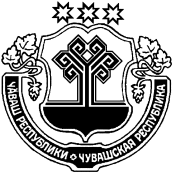 ЧУВАШСКАЯ РЕСПУБЛИКАЙĚПРЕÇ РАЙОНĚНДЕПУТАТСЕН ПУХĂВĚЙЫШĂНУ23.06.2020                № 52/1  Йěпреç поселокěСОБРАНИЕ ДЕПУТАТОВИБРЕСИНСКОГО РАЙОНАРЕШЕНИЕ23.06.2020                 № 52/1поселок ИбресиЧĂВАШ РЕСПУБЛИКИЧУВАШСКАЯ РЕСПУБЛИКАЙĚПРЕÇ РАЙОНĚНДЕПУТАТСЕН ПУХĂВĚЙЫШĂНУ23.06.2020      52/2  № Йěпреç поселокěСОБРАНИЕ ДЕПУТАТОВИБРЕСИНСКОГО РАЙОНАРЕШЕНИЕ23.06.2020               № 52/2поселок ИбресиЧĂВАШ РЕСПУБЛИКИЧУВАШСКАЯ РЕСПУБЛИКАЙĚПРЕÇ РАЙОНĚНДЕПУТАТСЕН ПУХĂВĚЙЫШĂНУ             23.06.2020          52/3 № Йěпреç поселокěСОБРАНИЕ ДЕПУТАТОВИБРЕСИНСКОГО РАЙОНАРЕШЕНИЕ            23.06.2020        № 52/3поселок ИбресиО внесении изменений в решение Собрания депутатов Ибресинского района Чувашской Республики от 25.12.2008 №26/7 «О порядке формирования, ведения, обязательного опубликования и порядка передачи в аренду муниципального имущества Ибресинского района Чувашской Республики для предоставления его владение и (или) в пользование на долгосрочной основе субъектам малого и среднего предпринимательства и организациям, образующим инфраструктуру поддержки субъектов малого и среднего предпринимательства»ЧĂВАШ РЕСПУБЛИКИЧУВАШСКАЯ РЕСПУБЛИКАЧУВАШСКАЯ РЕСПУБЛИКАЙĚПРЕÇ РАЙОНĚНДЕПУТАТСЕН ПУХĂВĚЙЫШĂНУ23.06.2020              № 52/4Йěпреç поселокěСОБРАНИЕ ДЕПУТАТОВИБРЕСИНСКОГО РАЙОНАРЕШЕНИЕ23.06.2020           № 52/4поселок ИбресиСОБРАНИЕ ДЕПУТАТОВИБРЕСИНСКОГО РАЙОНАРЕШЕНИЕ23.06.2020           № 52/4поселок ИбресиО внесении изменений в решение Собрания депутатов Ибресинского района от 27.10.2015 №2/5 «Об административной комиссии при администрации Ибресинского района»О внесении изменений в решение Собрания депутатов Ибресинского района от 27.10.2015 №2/5 «Об административной комиссии при администрации Ибресинского района»О внесении изменений в решение Собрания депутатов Ибресинского района от 27.10.2015 №2/5 «Об административной комиссии при администрации Ибресинского района»ЧĂВАШ РЕСПУБЛИКИЧĂВАШ РЕСПУБЛИКИ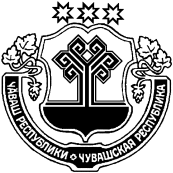 ЧУВАШСКАЯ РЕСПУБЛИКАЧУВАШСКАЯ РЕСПУБЛИКАЙĚПРЕÇ РАЙОНĚНДЕПУТАТСЕН ПУХĂВĚЙЫШĂНУ23.06.2020              52/5№ Йěпреç поселокěЙĚПРЕÇ РАЙОНĚНДЕПУТАТСЕН ПУХĂВĚЙЫШĂНУ23.06.2020              52/5№ Йěпреç поселокěСОБРАНИЕ ДЕПУТАТОВИБРЕСИНСКОГО РАЙОНАРЕШЕНИЕ23.06.2020                 №52/5поселок ИбресиСОБРАНИЕ ДЕПУТАТОВИБРЕСИНСКОГО РАЙОНАРЕШЕНИЕ23.06.2020                 №52/5поселок ИбресиО внесении изменений в решение Собрания депутатов Ибресинского района от 15.04.2016г. № 7/8«О комиссии по соблюдению требований к служебному поведению лиц, замещающих муниципальные должности, и муниципальных служащих, осуществляющих полномочия представителя нанимателя (работодателя), и урегулированию конфликта интересов в органах местного самоуправления Ибресинского района Чувашской Республики»О внесении изменений в решение Собрания депутатов Ибресинского района от 15.04.2016г. № 7/8«О комиссии по соблюдению требований к служебному поведению лиц, замещающих муниципальные должности, и муниципальных служащих, осуществляющих полномочия представителя нанимателя (работодателя), и урегулированию конфликта интересов в органах местного самоуправления Ибресинского района Чувашской Республики»О внесении изменений в решение Собрания депутатов Ибресинского района от 15.04.2016г. № 7/8«О комиссии по соблюдению требований к служебному поведению лиц, замещающих муниципальные должности, и муниципальных служащих, осуществляющих полномочия представителя нанимателя (работодателя), и урегулированию конфликта интересов в органах местного самоуправления Ибресинского района Чувашской Республики»Яковлев А.А.-глава Ибресинского района, председатель Комиссии;Гурьева О.П.-депутат Собрания депутатов Ибресинского района по избирательному округу №4;Михайлова И.Н.-заведующий юридическим сектором администрации Ибресинского района;Тимукова О.В.-председатель постоянной комиссии по развитию местного самоуправления, укреплению законности, правопорядка, депутатской этике Собрания депутатов Ибресинского района;Кузьмин Ю.А.-депутат Собрания депутатов Ибресинского района Чувашской Республики;Шестеринова С.В.-управляющий делами – начальник отдела организационной работы администрации Ибресинского района.(по согласованию)-представитель (представители) Отдела по реализации антикоррупционной политикиЧĂВАШ РЕСПУБЛИКИЧУВАШСКАЯ РЕСПУБЛИКАЙĚПРЕÇ РАЙОН АДМИНИСТРАЦИЙĚ ЙЫШĂНУ22.06.2020    323 №Йěпреç поселокě АДМИНИСТРАЦИЯИБРЕСИНСКОГО РАЙОНАПОСТАНОВЛЕНИЕ22.06.2020   № 323поселок ИбресиО создании и утверждении порядка работы районной межведомственной комиссии по обследованию жилых помещений инвалидов и общего имущества в многоквартирных домах, в которых проживают инвалиды, в целях их приспособления с учетом потребностей инвалидов и обеспечения условий их доступности для инвалидов, расположенных на территории Ибресинского района Чувашской РеспубликиГлава администрацииИбресинского района                                                                                С.В. ГорбуновИюдина Р.Г.-Начальник отдела социальной защиты населения Ибресинского района КУ "Центр предоставления мер социальной поддержки" Минтруда Чувашии (по согласованию);Федулова М.А.-Председатель Ибресинской районной организации Чувашской Республиканской организации Общероссийской общественной организации «Всероссийское общество инвалидов» (по согласованию);Чернова Н.А.-Начальник отдела экономики и управления имуществом администрации Ибресинского района Чувашской Республики;Асеинов И.И.-И.о. заместителя начальника отдела строительства и развития общественной инфрастуктуры – главный архитектор администрации Ибресинского района Чувашской Республики;Представители-ООО «Управляющая Компания», УК «ВИК»;Глава сельского (городского) поселения-По территориальному принципу расположения объектов обследуемых объектов ЧĂВАШ РЕСПУБЛИКИЧУВАШСКАЯ РЕСПУБЛИКАЙĚПРЕÇ РАЙОН АДМИНИСТРАЦИЙĚ ЙЫШĂНУ22.06.2020    324 №Йěпреç поселокě АДМИНИСТРАЦИЯИБРЕСИНСКОГО РАЙОНАПОСТАНОВЛЕНИЕ22.06.2020   № 324поселок ИбресиОб утверждении плана мероприятий по обследованию жилых помещений инвалидов и общего имущества в многоквартирных домах, расположенных на территории Ибресинского района Чувашской Республики, в которых проживают инвалиды Глава администрацииИбресинского района                                                                                С.В. ГорбуновN п/пНаименование мероприятияСрок исполнения мероприятия1.Рассмотрение документов о признании гражданина инвалидом, в том числе выписки из акта медико-социальной экспертизы гражданина, признанного инвалидомв течение 15 дней от даты регистрации заявления гражданина о проведении обследования2.Рассмотрение документов о характеристиках жилого помещения инвалида, общего имущества в многоквартирном доме, в котором проживает инвалид (технический паспорт (технический план), кадастровый паспорт и иные документы)в течение 15 дней от даты регистрации заявления гражданина о проведении обследования3.Проведение визуального, технического осмотра жилого помещения инвалида, общего имущества в многоквартирном доме, в котором проживает инвалид, при необходимости проведение дополнительных обследований, испытаний несущих конструкций жилого зданияне позднее 20 дней от даты регистрации заявления о проведении обследования4.Проведение беседы с гражданином, признанным инвалидом, проживающим в жилом помещении, в целях выявления конкретных потребностей этого гражданина в отношении приспособления жилого помещенияв день проведения визуального осмотра жилого помещения инвалида, общего имущества в многоквартирном доме, в котором проживает инвалид5.Утверждение решения об экономической целесообразности (нецелесообразности) реконструкции или капитального ремонта многоквартирного дома (части дома), в котором проживает инвалид, в целях приспособления с учетом потребностей инвалида и обеспечения условий их доступности для инвалидапо результатам проведения обследования жилого помещения инвалида, общего имущества в многоквартирном доме, в котором проживает инвалид6.Оформление акта обследования жилого помещения инвалида и общего имущества в многоквартирном доме, в котором проживает инвалид, в целях их приспособления с учетом потребностей инвалида и обеспечения условий их доступности для инвалидапо результатам проведения обследования жилого помещения инвалида, общего имущества в многоквартирном доме, в котором проживает инвалид7.Утверждение заключения о возможности или об отсутствии возможности приспособления жилого помещения инвалида и общего имущества в многоквартирном доме, в котором проживает инвалид, с учетом потребностей инвалида и обеспечения условий их доступности для инвалидане позднее 30 дней от даты регистрации заявления о проведении обследованияЧĂВАШ РЕСПУБЛИКИЧУВАШСКАЯ РЕСПУБЛИКАЙĚПРЕÇ РАЙОНĚН АДМИНИСТРАЦИИЙЫШĂНУ22.06.2020г.   325 № Йěпреç поселокěАДМИНИСТРАЦИЯИБРЕСИНСКОГО РАЙОНАПОСТАНОВЛЕНИЕ22.06.2020г.        № 325поселок ИбресиЧĂВАШ РЕСПУБЛИКИЧУВАШСКАЯ РЕСПУБЛИКАЙĚПРЕÇ РАЙОН АДМИНИСТРАЦИЙĚ ЙЫШĂНУ22.06.2020 ç.              326 №Йěпреç поселокě АДМИНИСТРАЦИЯИБРЕСИНСКОГО РАЙОНАПОСТАНОВЛЕНИЕ22.06.2020 г.            № 326поселок ИбресиОбъемы финансирования Муниципальной программы с разбивкой по годам реализации–общий объем финансирования муниципальной программы составляет 158 776,06тыс. рублей, в том числе:в 2019 году –50 234,06тыс. рублей;в 2020 году –48 445,90тыс. рублей;в 2021 году –20 564,20тыс. рублей;в 2022 году –17 686,70тыс. рублей;в 2023 году –   1 680,40тыс. рублей;в 2024 году –   1 680,40тыс. рублей;в 2025 году –   1 680,40тыс. рублей;в 2026-2030 годах –8 402,0тыс. рублей;в 2031-2035 годах –8 402,0тыс. рублей;из них средства:федерального бюджета –7 074,60тыс. рублей, в том числе: в 2019 году – 4 803,2тыс. рублей; в 2020 году – 2 271,4 тыс. рублей; в 2021 году –         0,0 тыс. рублей; в 2022 году –         0,0 тыс. рублей; в 2023 году –         0,0 тыс. рублей; в 2024 году –         0,0 тыс. рублей; в 2025 году –         0,0 тыс. рублей; в 2026-2030 годах – 0,0 тыс. рублей; в 2031-2035 годах – 0,0 тыс. рублей;республиканского бюджета Чувашской Республики – 26 765,50 тыс. рублей, в том числе:в 2019 году –12 327,6тыс. рублей;в 2020 году –14 437,9тыс. рублей;в 2021 году –          0,0тыс. рублей;в 2022 году –          0,0тыс. рублей;в 2023 году –          0,0тыс. рублей;в 2024 году –          0,0тыс. рублей;в 2025 году –          0,0тыс. рублей;в 2026-2030 годах – 0,0тыс. рублей;в 2031-2035 годах – 0,0тыс. рублей;местные бюджеты  –96 379,30  тыс. рублей ,в том числе: в 2019 году –  31 433,0тыс. рублей; в 2020 году – 30 056,2тыс. рублей; в 2021 году –  18 883,8тыс. рублей; в 2022 году –  16006,3 тыс. рублей; в 2023 году –           0,0тыс. рублей; в 2024 году –           0,0тыс. рублей; в 2025 году –           0,0тыс. рублей;в 2026-2030 годах –0,0тыс. рублей;в 2031-2035 годах –0,0тыс. рублей;внебюджетных источников –28 556,66  тыс. рублей, в том числе:в 2019 году –1 670,26  тыс. рублей;в 2020 году –1 680,40  тыс. рублей;в 2021 году –1 680,40  тыс. рублей;в 2022 году –1 680,40  тыс. рублей;в 2023 году –1 680,40  тыс. рублей;в 2024 году –1680,40   тыс. рублей;в 2025 году –1 680,40  тыс. рублей;в 2026-2030 годах – 8 402,0 тыс. рублей;в 2031-2035 годах – 8 402,0 тыс. рублей;Объемы финансирования Муниципальной программы за счет бюджетных ассигнований уточняются при формировании районного бюджета Ибресинского района Чувашской Республики на очередной финансовый год и плановый период;ГодыВсегоВ том числе за счет средствВ том числе за счет средствВ том числе за счет средствВ том числе за счет средствВ том числе за счет средствГодыВсегофедерального бюджетареспубликанского бюджета Чувашской Республикиместных бюджетов, в том числе бюджеты  сельских (городского) поселений  местных бюджетов, в том числе бюджеты  сельских (городского) поселений  внебюджетных источников201950234,064803,212327,631433,01670,261670,26202048445,92271,414437,930056,21680,401680,40202120564,200,00,018883,81680,401680,40202217686,700,00,016006,31680,401680,4020231680,400,00,00,01680,401680,4020241680,400,00,00,01680,401680,4020251680,400,00,00,01680,401680,402026–20308402,000,00,00,08402,008402,002031–20358402,000,00,00,08402,008402,00Всего158 776,067074,6026765,5096379,3028556,6628556,66СтатусНаименование муниципальной программы Ибресинского района Чувашской Республики (подпрограммы муниципальной программы Ибресинского района Чувашской Республики, основного мероприятия)Код бюджетнойклассификацииКод бюджетнойклассификацииИсточники финансированияРасходы по годам, тыс. рублейРасходы по годам, тыс. рублейРасходы по годам, тыс. рублейРасходы по годам, тыс. рублейРасходы по годам, тыс. рублейРасходы по годам, тыс. рублейРасходы по годам, тыс. рублейРасходы по годам, тыс. рублейРасходы по годам, тыс. рублейСтатусНаименование муниципальной программы Ибресинского района Чувашской Республики (подпрограммы муниципальной программы Ибресинского района Чувашской Республики, основного мероприятия)главный распорядитель бюджетных средствцелевая статья расходовИсточники финансирования20192020202120222023202420252026–20302031–20351234567891011121314Муниципальная программа Ибресинского района Чувашской Республики«Развитие культуры и туризма»xxвсего50 234,0648 445,9020 564,2017 686,701 680,401680,401680,408 402,008 402,00Муниципальная программа Ибресинского района Чувашской Республики«Развитие культуры и туризма»xxфедеральный бюджет4803,22 271,400,00,00,00,00,00,00,0Муниципальная программа Ибресинского района Чувашской Республики«Развитие культуры и туризма»xxреспубликанский бюджет Чувашской Республики12 327,614 437,90,00,00,00,00,00,00,0Муниципальная программа Ибресинского района Чувашской Республики«Развитие культуры и туризма»xxМестные бюджеты31 433,030 056,218 883,816 006,30,00,00,00,00,0Муниципальная программа Ибресинского района Чувашской Республики«Развитие культуры и туризма»xxвнебюджетные источники1670,261680,401680,401680,401680,401680,401680,408 402,008 402,00Подпрограмма 1«Развитие культуры в Ибресинском районе Чувашской Республики»903Ц410000000всего50 234,0648 445,9020 564,2017 686,701 680,401680,401680,408 402,008 402,00Подпрограмма 1«Развитие культуры в Ибресинском районе Чувашской Республики»903Ц410000000федеральный бюджет4803,22 271,400,00,00,00,00,00,00,0Подпрограмма 1«Развитие культуры в Ибресинском районе Чувашской Республики»903Ц410000000республиканский бюджет Чувашской Республики12 327,614 437,90,00,00,00,00,00,00,0Подпрограмма 1«Развитие культуры в Ибресинском районе Чувашской Республики»xxместные бюджеты31 433,030 056,218 883,816 006,30,00,00,00,00,0Подпрограмма 1«Развитие культуры в Ибресинском районе Чувашской Республики»xxвнебюджетные источники1670,261680,401680,401680,401680,401680,401680,408 402,008 402,00Мероприятие 1Сохранение и развитие народного творчества 903Ц410770000всего20811,7617754,9015856,313008,31425,41425,41425,47127,07127,0Мероприятие 1Сохранение и развитие народного творчества xxфедеральный бюджет0,00,00,00,00,00,00,00,00,0Мероприятие 1Сохранение и развитие народного творчества хxреспубликанский бюджет Чувашской Республики0,00,00,00,00,00,00,00,00,0Мероприятие 1Сохранение и развитие народного творчества хxреспубликанский бюджет Чувашской Республики0,00,00,00,00,00,00,00,00,0Мероприятие 1Сохранение и развитие народного творчества 903Ц41077А390местные бюджеты19 385,5016 329,5014 430,9011 582,900,00,00,00,00,0Мероприятие 1Сохранение и развитие народного творчества xxвнебюджетные источники1426,261425,41425,41425,41425,41425,41425,47127,07127,0Мероприятие 2Развитие библиотечного дела903Ц410200000всего10746,888976,44642,94613,4190,0190,0190,0950,0950,0Мероприятие 2Развитие библиотечного дела903xфедеральный бюджет6,929,90.00.00.00.00.00,00,0Мероприятие 2Развитие библиотечного дела903xреспубликанский бюджет Чувашской Республики2,9812,80,00.00.00.00.00,00,0Мероприятие 2Развитие библиотечного дела903xместные бюджеты10550,08 743,74 452,94 423,40.00.00.00,00,0Мероприятие 2Развитие библиотечного делаxxвнебюджетные источники187,0190,0190,0190,0190,0190,0190,0950,0950,0Мероприятие 2.1Укрепление материально- технической базы муниципальных библиотек903Ц4115S9830всего0.07 305,90.00.00.00.00.00,00,0Мероприятие 2.1Укрепление материально- технической базы муниципальных библиотек903xфедеральный бюджет0.00.00.00.00.00.00.00,00,0Мероприятие 2.1Укрепление материально- технической базы муниципальных библиотек903xреспубликанский бюджет Чувашской Республики0.06900,00.00.00.00.00.00,00,0Мероприятие 2.1Укрепление материально- технической базы муниципальных библиотек903xместные бюджеты0.0405,90.00.00.00.00.00,00,0Мероприятие 2.1Укрепление материально- технической базы муниципальных библиотекxxвнебюджетные источники0.00,00.00.00.00.00.00,00,0Мероприятие 3Развитие музейного делаxxвсего57,065,065,065,065,065,065,0325,0325,0Мероприятие 3Развитие музейного дела903Ц410000000федеральный бюджет0,00,00,00,00,00,00,00,00,0Мероприятие 3Развитие музейного дела903Ц410000000республиканский бюджет Чувашской Республики0,00,00,00,00,00,00,00,00,0Мероприятие 3Развитие музейного делаxxвнебюджетные источники57,065,065,065,065,065,065,0325,0325,0Мероприятие 4Сохранение, использование, популяризация и государственная охрана объектов культурного наследия903Ц411000000всего0,00,00,00,00,00,00,00,00,0Мероприятие 4Сохранение, использование, популяризация и государственная охрана объектов культурного наследияххфедеральный бюджет0,00,00,00,00,00,00,00,00,0Мероприятие 4Сохранение, использование, популяризация и государственная охрана объектов культурного наследия903хреспубликанский бюджет 0,00,00,00,00,00,00,00,00,0Мероприятие 4Сохранение, использование, популяризация и государственная охрана объектов культурного наследия903xместные бюджеты0,00,00,00,00,00,00,00,00,0Мероприятие 4Сохранение, использование, популяризация и государственная охрана объектов культурного наследияxxвнебюджетные источники0,00,00,00,00,00,00,00,00,0Мероприятие 5Проведение международных, всероссийских, межрегиональных, республиканских мероприятий в сфере культуры и искусства, архивного дела903Ц411071060всего0,00,00,00,00,00,00,00,00,0Мероприятие 5Проведение международных, всероссийских, межрегиональных, республиканских мероприятий в сфере культуры и искусства, архивного делаxxфедеральный бюджет0,00,00,00,00,00,00,00,00,0Мероприятие 5Проведение международных, всероссийских, межрегиональных, республиканских мероприятий в сфере культуры и искусства, архивного делаxxреспубликанский бюджет Чувашской Республики0,00,00,00,00,00,00,00,00,0Мероприятие 5Проведение международных, всероссийских, межрегиональных, республиканских мероприятий в сфере культуры и искусства, архивного дела903Ц411000000местные бюджеты0,00,00,00,00,00,00,00,00,0Мероприятие 5Проведение международных, всероссийских, межрегиональных, республиканских мероприятий в сфере культуры и искусства, архивного делаxxвнебюджетные источники0,00,00,00,00,00,00,00,00,0Мероприятие 6Организация и проведение фестивалей, конкурсов, торжественных вечеров, концертов и иных зрелищных мероприятий 903Ц411071060всего266,5245,00,00,00,00,00,00,00,0Мероприятие 6Организация и проведение фестивалей, конкурсов, торжественных вечеров, концертов и иных зрелищных мероприятий xxфедеральный бюджет0,00,00,00,00,00,00,00,00,0Мероприятие 6Организация и проведение фестивалей, конкурсов, торжественных вечеров, концертов и иных зрелищных мероприятий xxреспубликанский бюджет Чувашской Республики0,00,00,00,00,00,00,00,00,0Мероприятие 6Организация и проведение фестивалей, конкурсов, торжественных вечеров, концертов и иных зрелищных мероприятий ххместные бюджеты266,5245,00,00,00,00,00,00,00,0Мероприятие 6Организация и проведение фестивалей, конкурсов, торжественных вечеров, концертов и иных зрелищных мероприятий xxвнебюджетные источники0,00,00,00,00,00,00,00,00,0Мероприятие 7Развитие муниципальных учреждений культуры903Ц411500000всего175,0435,00,00,00,00,00,00,00,0Мероприятие 7Развитие муниципальных учреждений культуры903Ц4115L5194федеральный бюджет100,00250,00,00,00,00,00,00,00,0Мероприятие 7Развитие муниципальных учреждений культуры903xреспубликанский бюджет Чувашской Республики50,0125,00,00,00,00,00,00,00,0Мероприятие 7Развитие муниципальных учреждений культуры903xместные бюджеты25,060,00,00,00,00,00,00,00,0Мероприятие 7Развитие муниципальных учреждений культурыxxвнебюджетные источники0,00,00,00,00,00,00,00,00,0Мероприятие 7. 1Обеспечение развития и укрепление материально- технической базы домов культуры в населенных пунктах с числом жителей до 50 тыс. человек903Ц4115L4670всего1383,52031,70.00.00.00.00.00,00,0Мероприятие 7. 1Обеспечение развития и укрепление материально- технической базы домов культуры в населенных пунктах с числом жителей до 50 тыс. человекфедеральный бюджет1300,51991,50.00.00.00.00.00,00,0Мероприятие 7. 1Обеспечение развития и укрепление материально- технической базы домов культуры в населенных пунктах с числом жителей до 50 тыс. человекреспубликанский бюджет Чувашской Республики41,520,10.00.00.00.00.00,00,0Мероприятие 7. 1Обеспечение развития и укрепление материально- технической базы домов культуры в населенных пунктах с числом жителей до 50 тыс. человекместные бюджеты41,520,10.00.00.00.00.00,00,0Мероприятие 7. 1Обеспечение развития и укрепление материально- технической базы домов культуры в населенных пунктах с числом жителей до 50 тыс. человекxxвнебюджетные источники0.00,00.00.00.00.00.00,00,0Мероприятие 7.2Софинансирование расходных обязательств связанных с повышением заработной платы по Указу президента РФ903Ц4115S7090всего1564,90.00.00.00.00.00.00,00,0Мероприятие 7.2Софинансирование расходных обязательств связанных с повышением заработной платы по Указу президента РФфедеральный бюджет0,00.00.00.00.00.00.00,00,0Мероприятие 7.2Софинансирование расходных обязательств связанных с повышением заработной платы по Указу президента РФреспубликанский бюджет Чувашской Республики1423,90.00.00.00.00.00.00,00,0Мероприятие 7.2Софинансирование расходных обязательств связанных с повышением заработной платы по Указу президента РФместные бюджеты141,00.00.00.00.00.00.00,00,0Мероприятие 7.2Софинансирование расходных обязательств связанных с повышением заработной платы по Указу президента РФxxвнебюджетные источники0.00,00.00.00.00.00.00,00,0Мероприятие 8Мероприятия, связанные с подготовкой и проведением празднования 100-летия образования Чувашской автономной области903Ц411400000всего5080,20,00,00,00,00,00,00,00,0Мероприятие 8Мероприятия, связанные с подготовкой и проведением празднования 100-летия образования Чувашской автономной области903Ц4114L5090федеральный бюджет3 395,80,00,00,00,00,00,00,00,0Мероприятие 8Мероприятия, связанные с подготовкой и проведением празднования 100-летия образования Чувашской автономной областиххреспубликанский бюджет Чувашской Республики1 604,30,00,00,00,00,00,00,00,0Мероприятие 8Мероприятия, связанные с подготовкой и проведением празднования 100-летия образования Чувашской автономной областиххместные бюджеты80,20,00,00,00,00,00,00,00,0Мероприятие 8Мероприятия, связанные с подготовкой и проведением празднования 100-летия образования Чувашской автономной областиххвнебюджетные источники0,00,00,00,00,00,00,00,00,0Мероприятие 9Укрепление материально-технической базы муниципальных архивов903Ц410000000всего0,0191,50,00,00,00,00,00,00,0Мероприятие 9Укрепление материально-технической базы муниципальных архивов903хфедеральный бюджет0,00,00,00,00,00,00,00,00,0Мероприятие 9Укрепление материально-технической базы муниципальных архивов903xреспубликанский бюджет Чувашской Республики0,0180,00,00,00,00,00,00,00,0Мероприятие 9Укрепление материально-технической базы муниципальных архивов903xместные бюджеты0,011,50,00,00,00,00,00,00,0Мероприятие 9Укрепление материально-технической базы муниципальных архивовxxвнебюджетные источники0,00,00,00,00,00,00,00,00,0Мероприятие 10Укрепление материально- технической базы муниципальных детских школ искусств974Ц4106S9270всего10148,324419,30,00,00,00,00,00,00,0Мероприятие 10Укрепление материально- технической базы муниципальных детских школ искусствххфедеральный бюджет0,00,00,00,00,00,00,00,00,0Мероприятие 10Укрепление материально- технической базы муниципальных детских школ искусствxxреспубликанский бюджет Чувашской Республики9204,9600,00,00,00,00,00,00,00,0Мероприятие 10Укрепление материально- технической базы муниципальных детских школ искусствхЦ410670560местные бюджеты943,423819,30,00,00,00,00,00,00,0Мероприятие 10Укрепление материально- технической базы муниципальных детских школ искусствxвнебюджетные источники0,00,00,00,00,00,00,00,00,0Мероприятие 11Укрепление материально- технической базы муниципальных учреждений культурно-досугового типа903Ц4115S5340всего0,07021,20.00.00.00.00.00,00,0Мероприятие 11Укрепление материально- технической базы муниципальных учреждений культурно-досугового типа903хфедеральный бюджет0,00,00.00.00.00.00.00,00,0Мероприятие 11Укрепление материально- технической базы муниципальных учреждений культурно-досугового типа903xреспубликанский бюджет Чувашской Республики0,06600,00.00.00.00.00.00,00,0Мероприятие 11Укрепление материально- технической базы муниципальных учреждений культурно-досугового типа903xместные бюджеты0,0421,20.00.00.00.00.00,00,0Мероприятие 11Укрепление материально- технической базы муниципальных учреждений культурно-досугового типаxxвнебюджетные источники0.00,00.00.00.00.00.00,00,0Мероприятие 12Реализация мероприятий регионального проекта «Культурная среда»всего0,00,00,00,00,00,00,00,00,0Мероприятие 12Реализация мероприятий регионального проекта «Культурная среда»xxфедеральный бюджет0,00,00,00,00,00,00,00,00,0Мероприятие 12Реализация мероприятий регионального проекта «Культурная среда»xреспубликанский бюджет Чувашской Республики0,00,00,00,00,00,00,00,00,0Мероприятие 12Реализация мероприятий регионального проекта «Культурная среда»xxместные бюджеты0,00,00,00,00,00,00,00,00,0Мероприятие 12Реализация мероприятий регионального проекта «Культурная среда»xвнебюджетные источники0,00,00,00,00,00,00,00,00,0Мероприятие 13Реализация мероприятий регионального проекта «Творческие люди»xxвсего0,00,00,00,00,00,00,00,00,0Мероприятие 13Реализация мероприятий регионального проекта «Творческие люди»федеральный бюджетМероприятие 13Реализация мероприятий регионального проекта «Творческие люди»xреспубликанский бюджет Чувашской Республики0,00,00,00,00,00,00,00,00,0Мероприятие 13Реализация мероприятий регионального проекта «Творческие люди»местные бюджеты0,00,00,00,00,00,00,00,00,0Мероприятие 13Реализация мероприятий регионального проекта «Творческие люди»внебюджетные источники0,00,00,00,00,00,00,00,00,0Мероприятие 14Реализация мероприятий регионального проекта «Цифровая культура»xxвсего0,00,00,00,00,00,00,00,00,0федеральный бюджет0,00,00,00,00,00,00,00,00,0xреспубликанский бюджет Чувашской Республики0,00,00,00,00,00,00,00,00,0местные бюджеты0,00,00,00,00,00,00,00,00,0внебюджетные источники0,00,00,00,00,00,00,00,00,0Мероприятие 15Поддержка создания и деятельности социально ориентированных некоммерческих организаций, организаций, оказывающих услуги в сфере культуры. xxвсего0,00,00,00,00,00,00,00,00,0федеральный бюджет0,00,00,00,00,00,00,00,00,0xреспубликанский бюджет Чувашской Республики0,00,00,00,00,00,00,00,00,0местные бюджеты0,00,00,00,00,00,00,00,00,0внебюджетные источники0,00,00,00,00,00,00,00,00,0Подпрограмма 2«Туризм»xxвсего0,00,00,00,00,00,00,00,00,0Подпрограмма 2«Туризм»xxфедеральный бюджет0,00,00,00,00,00,00,00,00,0Подпрограмма 2«Туризм»957Ц440000000республиканский бюджет Чувашской Республики0,00,00,00,00,00,00,00,00,0Подпрограмма 2«Туризм»xxместные бюджеты0,00,00,00,00,00,00,00,00,0Подпрограмма 2«Туризм»xxвнебюджетные источники0,00,00,00,00,00,00,00,00,0Мероприятие 1Формирование и продвижение туристского продукта  Ибресинского района Чувашской Республики.xxвсего0,00,00,00,00,00,00,00,00,0Мероприятие 1Формирование и продвижение туристского продукта  Ибресинского района Чувашской Республики.федеральный бюджет0,00,00,00,00,00,00,00,00,0Мероприятие 1Формирование и продвижение туристского продукта  Ибресинского района Чувашской Республики.хxреспубликанский бюджет Чувашской Республики0,00,00,00,00,00,00,00,00,0Мероприятие 1Формирование и продвижение туристского продукта  Ибресинского района Чувашской Республики.xxместные бюджеты0,00,00,00,00,00,00,00,00,0Мероприятие 1Формирование и продвижение туристского продукта  Ибресинского района Чувашской Республики.xxвнебюджетные источники0,00,00,00,00,00,00,00,00,0Мероприятие 2Развитие приоритетных направлений развития туризма Ибресинского  района Чувашской Республикиxxвсего0,00,00,00,00,00,00,00,00,0Мероприятие 2Развитие приоритетных направлений развития туризма Ибресинского  района Чувашской Республикифедеральный бюджет0,00,00,00,00,00,00,00,00,0Мероприятие 2Развитие приоритетных направлений развития туризма Ибресинского  района Чувашской Республикихxреспубликанский бюджет Чувашской Республики0,00,00,00,00,00,00,00,00,0Мероприятие 2Развитие приоритетных направлений развития туризма Ибресинского  района Чувашской Республикиxxместные бюджеты0,00,00,00,00,00,00,00,00,0Мероприятие 2Развитие приоритетных направлений развития туризма Ибресинского  района Чувашской Республикиxxвнебюджетные источники0,00,00,00,00,00,00,00,00,0Мероприятие 3.Развитие сети туристских маршрутов по Ибресинскому району Чувашской Республикиxxвсего0,00,00,00,00,00,00,00,00,0Мероприятие 3.Развитие сети туристских маршрутов по Ибресинскому району Чувашской Республикифедеральный бюджет0,00,00,00,00,00,00,00,00,0Мероприятие 3.Развитие сети туристских маршрутов по Ибресинскому району Чувашской Республикихxреспубликанский бюджет Чувашской Республики0,00,00,00,00,00,00,00,00,0Мероприятие 3.Развитие сети туристских маршрутов по Ибресинскому району Чувашской Республикиxxместные бюджеты0,00,00,00,00,00,00,00,00,0Мероприятие 3.Развитие сети туристских маршрутов по Ибресинскому району Чувашской Республикиxxвнебюджетные источники0,00,00,00,00,00,00,00,00,0Мероприятие 3.Развитие сети туристских маршрутов по Ибресинскому району Чувашской Республикиxxвсего0,00,00,00,00,00,00,00,00,0«Объемы финансирования  подпрограммы с разбивкой по годам реализации–общий объем финансирования муниципальной программы составляет 158 776,06тыс. рублей, в том числе:в 2019 году –50 234,06тыс. рублей;в 2020 году –48 445,9тыс. рублей;в 2021 году –20 564,20тыс. рублей;в 2022 году –17 686,70тыс. рублей;в 2023 году –   1 680,40тыс. рублей;в 2024 году –   1 680,40тыс. рублей;в 2025 году –   1 680,40тыс. рублей;в 2026-2030 годах –8 402,0тыс. рублей;в 2031-2035 годах –8 402,0тыс. рублей;из них средства:федерального бюджета –7 074,60тыс. рублей, в том числе: в 2019 году – 4 803,2тыс.      рублей; в 2020 году – 2 271,4 тыс.     рублей; в 2021 году –         0,0 тыс.    рублей; в 2022 году –         0,0 тыс.    рублей; в 2023 году –         0,0 тыс.    рублей; в 2024 году –         0,0 тыс.    рублей; в 2025 году –         0,0 тыс.    рублей; в 2026-2030 годах – 0,0 тыс. рублей; в 2031-2035 годах – 0,0 тыс. рублей;республиканского бюджета Чувашской Республики – 26 765,50 тыс. рублей, в том числе:в 2019 году –12 327,6тыс.    рублей;в 2020 году –14 437,9тыс.    рублей;в 2021 году –          0,0тыс.   рублей;в 2022 году –          0,0тыс.   рублей;в 2023 году –          0,0тыс.   рублей;в 2024 году –          0,0тыс.   рублей;в 2025 году –          0,0тыс.   рублей;в 2026-2030 годах – 0,0тыс. рублей;в 2031-2035 годах – 0,0тыс. рублей;местные бюджеты  –96 379,3  тыс. рублей ,в том числе: в 2019 году –  31 433,0тыс. рублей; в 2020 году – 30 056,2тыс.  рублей; в 2021 году –  18 883,8тыс. рублей; в 2022 году –  16006,3 тыс. рублей; в 2023 году –           0,0тыс. рублей; в 2024 году –           0,0тыс. рублей; в 2025 году –           0,0тыс. рублей;в 2026-2030 годах –0,0тыс.  рублей;в 2031-2035 годах –0,0тыс.  рублей;внебюджетных источников –28 556,66  тыс. рублей, в том числе:в 2019 году –1 670,26  тыс. рублей;в 2020 году –1 680,40  тыс. рублей;в 2021 году –1 680,40  тыс. рублей;в 2022 году –1 680,40  тыс. рублей;в 2023 году –1 680,40  тыс. рублей;в 2024 году –1680,40   тыс. рублей;в 2025 году –1 680,40  тыс. рублей;в 2026-2030 годах – 8 402,0 тыс. рублей;в 2031-2035 годах – 8 402,0 тыс. рублей;Объемы финансирования Муниципальной программы за счет бюджетных ассигнований уточняются при формировании районного бюджета Ибресинского района Чувашской Республики на очередной финансовый год и плановый период»ГодыВсегоВ том числе за счет средствВ том числе за счет средствВ том числе за счет средствВ том числе за счет средствВ том числе за счет средствГодыВсегофедерального бюджетареспубликанского бюджета Чувашской Республикиместных бюджетов, в том числе бюджеты  сельских (городского) поселений  местных бюджетов, в том числе бюджеты  сельских (городского) поселений  внебюджетных источников201950234,064803,212327,631433,01670,261670,26202048445,902271,414437,930056,21680,401680,40202120564,200,00,018883,81680,401680,40202217686,700,00,016006,31680,401680,4020231680,400,00,00,01680,401680,4020241680,400,00,00,01680,401680,4020251680,400,00,00,01680,401680,402026–20308402,000,00,00,08402,008402,002031–20358402,000,00,00,08402,008402,00Всего158 776,067074,6026765,5096379,3028556,6628556,66СтатусНаименование подпрограммы государственной программы Чувашской Республики (основного мероприятия, мероприятия)Задача подпрограммы государственной программы Чувашской РеспубликиОтветственный исполнитель, соисполнители, участникиКод бюджетной классификацииКод бюджетной классификацииКод бюджетной классификацииКод бюджетной классификацииИсточники финансированияРасходы по годам, тыс. рублейРасходы по годам, тыс. рублейРасходы по годам, тыс. рублейРасходы по годам, тыс. рублейРасходы по годам, тыс. рублейРасходы по годам, тыс. рублейРасходы по годам, тыс. рублейРасходы по годам, тыс. рублейРасходы по годам, тыс. рублейСтатусНаименование подпрограммы государственной программы Чувашской Республики (основного мероприятия, мероприятия)Задача подпрограммы государственной программы Чувашской РеспубликиОтветственный исполнитель, соисполнители, участникиглавный распорядитель бюджетных средствраздел, подразделцелевая статья расходовгруппа (подгруппа) вида расходовИсточники финансирования20192020202120222023202420252026-20302031-20351234567891011121213131414151516171718Подпрограмма«Развитие культуры в Ибресин-скомрайонеЧувашской Республики»xxxВсего50 234,0648 445,9020 564,2020 564,2017 686,7017 686,701 680,401 680,401680,401680,401680,408 402,008 402,008 402,00Подпрограмма«Развитие культуры в Ибресин-скомрайонеЧувашской Республики»xxЦ410000000xфедеральный бюджет4803,22 271,400,00,00,00,00,00,00,00,00,00,00,00,0Подпрограмма«Развитие культуры в Ибресин-скомрайонеЧувашской Республики»xxЦ410000000xреспубликанский бюджет Чувашской Республики12 327,614 437,90,00,00,00,00,00,00,00,00,00,00,00,0Подпрограмма«Развитие культуры в Ибресин-скомрайонеЧувашской Республики»xxЦ410000000xМестные бюджеты31 433,030 056,218 883,818 883,816 006,316 006,30,00,00,00,00,00,00,00,0Подпрограмма«Развитие культуры в Ибресин-скомрайонеЧувашской Республики»ххЦ410000000хвнебюджетные источники1670,261680,401680,401680,401680,401680,401680,401680,401680,401680,401680,408 402,008 402,008 402,00Цель «Создание условий для сохранения, развития культурного потенциала и формирования единого культурного пространства»Цель «Создание условий для сохранения, развития культурного потенциала и формирования единого культурного пространства»Цель «Создание условий для сохранения, развития культурного потенциала и формирования единого культурного пространства»Цель «Создание условий для сохранения, развития культурного потенциала и формирования единого культурного пространства»Цель «Создание условий для сохранения, развития культурного потенциала и формирования единого культурного пространства»Цель «Создание условий для сохранения, развития культурного потенциала и формирования единого культурного пространства»Цель «Создание условий для сохранения, развития культурного потенциала и формирования единого культурного пространства»Цель «Создание условий для сохранения, развития культурного потенциала и формирования единого культурного пространства»Цель «Создание условий для сохранения, развития культурного потенциала и формирования единого культурного пространства»Цель «Создание условий для сохранения, развития культурного потенциала и формирования единого культурного пространства»Цель «Создание условий для сохранения, развития культурного потенциала и формирования единого культурного пространства»Цель «Создание условий для сохранения, развития культурного потенциала и формирования единого культурного пространства»Цель «Создание условий для сохранения, развития культурного потенциала и формирования единого культурного пространства»Цель «Создание условий для сохранения, развития культурного потенциала и формирования единого культурного пространства»Цель «Создание условий для сохранения, развития культурного потенциала и формирования единого культурного пространства»Цель «Создание условий для сохранения, развития культурного потенциала и формирования единого культурного пространства»Цель «Создание условий для сохранения, развития культурного потенциала и формирования единого культурного пространства»Цель «Создание условий для сохранения, развития культурного потенциала и формирования единого культурного пространства»Цель «Создание условий для сохранения, развития культурного потенциала и формирования единого культурного пространства»Цель «Создание условий для сохранения, развития культурного потенциала и формирования единого культурного пространства»Цель «Создание условий для сохранения, развития культурного потенциала и формирования единого культурного пространства»Цель «Создание условий для сохранения, развития культурного потенциала и формирования единого культурного пространства»Цель «Создание условий для сохранения, развития культурного потенциала и формирования единого культурного пространства»Мероприятие1Сохранение и развитие народного творчестваСохранение традиций и создание условий для развития всех видов народного искусства и  творчестваответственный исполнитель – отдел  информатизации и социальногоразвитиия администрации Ибресинского районасоисполнители – подведомственные отделу культуры муниципальные учреждения культуры Ибресинского района xxxxВсего20811,7617754,9015856,313008,313008,31425,41425,41425,41425,41425,41425,47127,07127,07127,0Мероприятие1Сохранение и развитие народного творчестваСохранение традиций и создание условий для развития всех видов народного искусства и  творчестваответственный исполнитель – отдел  информатизации и социальногоразвитиия администрации Ибресинского районасоисполнители – подведомственные отделу культуры муниципальные учреждения культуры Ибресинского района 9030801Ц41070000хфедеральный бюджет0,00,00,00,00,00,00,00,00,00,00,00,00,00,0Мероприятие1Сохранение и развитие народного творчестваСохранение традиций и создание условий для развития всех видов народного искусства и  творчестваответственный исполнитель – отдел  информатизации и социальногоразвитиия администрации Ибресинского районасоисполнители – подведомственные отделу культуры муниципальные учреждения культуры Ибресинского района 9030801Ц410700000хреспубликанский бюджет Чувашской Республики0,00,00,00,00,00,00,00,00,00,00,00,00,00,0Мероприятие1Сохранение и развитие народного творчестваСохранение традиций и создание условий для развития всех видов народного искусства и  творчестваответственный исполнитель – отдел  информатизации и социальногоразвитиия администрации Ибресинского районасоисполнители – подведомственные отделу культуры муниципальные учреждения культуры Ибресинского района 9030801Ц410700000хМестные бюджеты19 385,5016 329,5014 430,9011 582,9011 582,900,00,00,00,00,00,00,00,00,0Мероприятие1Сохранение и развитие народного творчестваСохранение традиций и создание условий для развития всех видов народного искусства и  творчестваответственный исполнитель – отдел  информатизации и социальногоразвитиия администрации Ибресинского районасоисполнители – подведомственные отделу культуры муниципальные учреждения культуры Ибресинского района х0801Ц410700000хвнебюджетные источники1426,261425,41425,41425,41425,41425,41425,41425,41425,41425,41425,47127,07127,07127,0Целевые индикаторы и показатели подпрограммы, увя-занные с  мероприятием 1.Целевые индикаторы и показатели подпрограммы, увя-занные с  мероприятием 1.Прирост посещений платных культурно-массовых мероприятий клубов, домов культуры, % по отношению к 2017 годуПрирост посещений платных культурно-массовых мероприятий клубов, домов культуры, % по отношению к 2017 годуПрирост посещений платных культурно-массовых мероприятий клубов, домов культуры, % по отношению к 2017 годуПрирост посещений платных культурно-массовых мероприятий клубов, домов культуры, % по отношению к 2017 годуПрирост посещений платных культурно-массовых мероприятий клубов, домов культуры, % по отношению к 2017 годуПрирост посещений платных культурно-массовых мероприятий клубов, домов культуры, % по отношению к 2017 годуПрирост посещений платных культурно-массовых мероприятий клубов, домов культуры, % по отношению к 2017 году105,0110,0115,0120,0120,0135,0135,0150,0150,0155,0155,0172,0180,0180,0Целевые индикаторы и показатели подпрограммы, увя-занные с  мероприятием 1.Целевые индикаторы и показатели подпрограммы, увя-занные с  мероприятием 1.Прирост участников клубных формирований, % по отношению к 2017 годуПрирост участников клубных формирований, % по отношению к 2017 годуПрирост участников клубных формирований, % по отношению к 2017 годуПрирост участников клубных формирований, % по отношению к 2017 годуПрирост участников клубных формирований, % по отношению к 2017 годуПрирост участников клубных формирований, % по отношению к 2017 годуПрирост участников клубных формирований, % по отношению к 2017 году101,0102,0103,0104,0104,0105,0105,0110,0110,0111,0111,0116,0120,0120,0Цель «Создание условий для сохранения, развития культурного потенциала и формирования единого культурного пространства»Цель «Создание условий для сохранения, развития культурного потенциала и формирования единого культурного пространства»Цель «Создание условий для сохранения, развития культурного потенциала и формирования единого культурного пространства»Цель «Создание условий для сохранения, развития культурного потенциала и формирования единого культурного пространства»Цель «Создание условий для сохранения, развития культурного потенциала и формирования единого культурного пространства»Цель «Создание условий для сохранения, развития культурного потенциала и формирования единого культурного пространства»Цель «Создание условий для сохранения, развития культурного потенциала и формирования единого культурного пространства»Цель «Создание условий для сохранения, развития культурного потенциала и формирования единого культурного пространства»Цель «Создание условий для сохранения, развития культурного потенциала и формирования единого культурного пространства»Цель «Создание условий для сохранения, развития культурного потенциала и формирования единого культурного пространства»Цель «Создание условий для сохранения, развития культурного потенциала и формирования единого культурного пространства»Цель «Создание условий для сохранения, развития культурного потенциала и формирования единого культурного пространства»Цель «Создание условий для сохранения, развития культурного потенциала и формирования единого культурного пространства»Цель «Создание условий для сохранения, развития культурного потенциала и формирования единого культурного пространства»Цель «Создание условий для сохранения, развития культурного потенциала и формирования единого культурного пространства»Цель «Создание условий для сохранения, развития культурного потенциала и формирования единого культурного пространства»Цель «Создание условий для сохранения, развития культурного потенциала и формирования единого культурного пространства»Цель «Создание условий для сохранения, развития культурного потенциала и формирования единого культурного пространства»Цель «Создание условий для сохранения, развития культурного потенциала и формирования единого культурного пространства»Цель «Создание условий для сохранения, развития культурного потенциала и формирования единого культурного пространства»Цель «Создание условий для сохранения, развития культурного потенциала и формирования единого культурного пространства»Цель «Создание условий для сохранения, развития культурного потенциала и формирования единого культурного пространства»Цель «Создание условий для сохранения, развития культурного потенциала и формирования единого культурного пространства»Мероприятие 2Развитие библиотечного делаповышение доступности и качества библиотечных услугответственный исполнитель – отдел  информатизации и социальногоразвитиия администрации Ибресинского районасоисполнители – подведомственные отделу культуры муниципальные учреждения культуры Ибресинского районаxxxxВсего10746,888976,44642,94613,44613,4190,0190,0190,0190,0190,0190,0950,0950,0950,0Мероприятие 2Развитие библиотечного делаповышение доступности и качества библиотечных услугответственный исполнитель – отдел  информатизации и социальногоразвитиия администрации Ибресинского районасоисполнители – подведомственные отделу культуры муниципальные учреждения культуры Ибресинского района9030801Ц4115L5193хфедеральный бюджет6,929,90.00.00.00.00.00.00.00.00.00,00,00,0Мероприятие 2Развитие библиотечного делаповышение доступности и качества библиотечных услугответственный исполнитель – отдел  информатизации и социальногоразвитиия администрации Ибресинского районасоисполнители – подведомственные отделу культуры муниципальные учреждения культуры Ибресинского района9030801Ц4115L5193хреспубликанский бюджет Чувашской Республики2,9812,80,00.00.00.00.00.00.00.00.00,00,00,0Мероприятие 2Развитие библиотечного делаповышение доступности и качества библиотечных услугответственный исполнитель – отдел  информатизации и социальногоразвитиия администрации Ибресинского районасоисполнители – подведомственные отделу культуры муниципальные учреждения культуры Ибресинского района9030801Ц410200000хМестные бюджеты10550,08 743,74 452,94 423,44 423,40.00.00.00.00.00.00,00,00,0Мероприятие 2Развитие библиотечного делаповышение доступности и качества библиотечных услугответственный исполнитель – отдел  информатизации и социальногоразвитиия администрации Ибресинского районасоисполнители – подведомственные отделу культуры муниципальные учреждения культуры Ибресинского района9030801Ц410200000хвнебюджетные источники187,0190,0190,0190,0190,0190,0190,0190,0190,0190,0190,0950,0950,0950,0Целевые индикаторы и показатели подпрограммы, увязанные с  мероприятием 2.Целевые индикаторы и показатели подпрограммы, увязанные с  мероприятием 2.Прирост посещений общедоступных (публичных) библиотек, в % по отношению к 2017 годуПрирост посещений общедоступных (публичных) библиотек, в % по отношению к 2017 годуПрирост посещений общедоступных (публичных) библиотек, в % по отношению к 2017 годуПрирост посещений общедоступных (публичных) библиотек, в % по отношению к 2017 годуПрирост посещений общедоступных (публичных) библиотек, в % по отношению к 2017 годуПрирост посещений общедоступных (публичных) библиотек, в % по отношению к 2017 годуПрирост посещений общедоступных (публичных) библиотек, в % по отношению к 2017 году101,0102,0104,0106,0106,0108,0108,0110,0110,0111,0111,0116,0120,0120,0Целевые индикаторы и показатели подпрограммы, увязанные с  мероприятием 2.Целевые индикаторы и показатели подпрограммы, увязанные с  мероприятием 2.Количество посещений общедоступных библиотек ( на 1 жителя в год), в ед.Количество посещений общедоступных библиотек ( на 1 жителя в год), в ед.Количество посещений общедоступных библиотек ( на 1 жителя в год), в ед.Количество посещений общедоступных библиотек ( на 1 жителя в год), в ед.Количество посещений общедоступных библиотек ( на 1 жителя в год), в ед.Количество посещений общедоступных библиотек ( на 1 жителя в год), в ед.Количество посещений общедоступных библиотек ( на 1 жителя в год), в ед.7,047,067,087,107,107,127,127,147,147,167,167,247,297,29Мероприятие 2.1Укрепление материально-технической базы муниципальных библиотек.ответственный исполнитель – отдел  информатизации и социальногоразвитиия администрации Ибресинского районасоисполнители – подведомственные отделу культуры муниципальные учреждения культуры Ибресинского районаxxxxвсего0.07 305,90.00.00.00.00.00.00.00.00.00,00,00,0Мероприятие 2.1Укрепление материально-технической базы муниципальных библиотек.ответственный исполнитель – отдел  информатизации и социальногоразвитиия администрации Ибресинского районасоисполнители – подведомственные отделу культуры муниципальные учреждения культуры Ибресинского района9030801Ц4115L5193611федеральный бюджет0.00.00.00.00.00.00.00.00.00.00.00,00,00,0Мероприятие 2.1Укрепление материально-технической базы муниципальных библиотек.ответственный исполнитель – отдел  информатизации и социальногоразвитиия администрации Ибресинского районасоисполнители – подведомственные отделу культуры муниципальные учреждения культуры Ибресинского района9030801Ц4115L5193611республиканский бюджет Чувашской Республики0.06900,00.00.00.00.00.00.00.00.00.00,00,00,0Мероприятие 2.1Укрепление материально-технической базы муниципальных библиотек.ответственный исполнитель – отдел  информатизации и социальногоразвитиия администрации Ибресинского районасоисполнители – подведомственные отделу культуры муниципальные учреждения культуры Ибресинского района9930801Ц41024А410611Местные бюджеты0.0405,90.00.00.00.00.00.00.00.00.00,00,00,0Мероприятие 2.1Укрепление материально-технической базы муниципальных библиотек.ответственный исполнитель – отдел  информатизации и социальногоразвитиия администрации Ибресинского районасоисполнители – подведомственные отделу культуры муниципальные учреждения культуры Ибресинского района9030801Ц41024А410244внебюджетные источники0.00,00.00.00.00.00.00.00.00.00.00,00,00,0Цель «Создание условий для сохранения, развития культурного потенциала и формирования единого культурного пространства»Цель «Создание условий для сохранения, развития культурного потенциала и формирования единого культурного пространства»Цель «Создание условий для сохранения, развития культурного потенциала и формирования единого культурного пространства»Цель «Создание условий для сохранения, развития культурного потенциала и формирования единого культурного пространства»Цель «Создание условий для сохранения, развития культурного потенциала и формирования единого культурного пространства»Цель «Создание условий для сохранения, развития культурного потенциала и формирования единого культурного пространства»Цель «Создание условий для сохранения, развития культурного потенциала и формирования единого культурного пространства»Цель «Создание условий для сохранения, развития культурного потенциала и формирования единого культурного пространства»Цель «Создание условий для сохранения, развития культурного потенциала и формирования единого культурного пространства»Цель «Создание условий для сохранения, развития культурного потенциала и формирования единого культурного пространства»Цель «Создание условий для сохранения, развития культурного потенциала и формирования единого культурного пространства»Цель «Создание условий для сохранения, развития культурного потенциала и формирования единого культурного пространства»Цель «Создание условий для сохранения, развития культурного потенциала и формирования единого культурного пространства»Цель «Создание условий для сохранения, развития культурного потенциала и формирования единого культурного пространства»Цель «Создание условий для сохранения, развития культурного потенциала и формирования единого культурного пространства»Цель «Создание условий для сохранения, развития культурного потенциала и формирования единого культурного пространства»Цель «Создание условий для сохранения, развития культурного потенциала и формирования единого культурного пространства»Цель «Создание условий для сохранения, развития культурного потенциала и формирования единого культурного пространства»Цель «Создание условий для сохранения, развития культурного потенциала и формирования единого культурного пространства»Цель «Создание условий для сохранения, развития культурного потенциала и формирования единого культурного пространства»Цель «Создание условий для сохранения, развития культурного потенциала и формирования единого культурного пространства»Цель «Создание условий для сохранения, развития культурного потенциала и формирования единого культурного пространства»Цель «Создание условий для сохранения, развития культурного потенциала и формирования единого культурного пространства»Мероприятие 3Развитие музейного делаповышение доступности и качества музейных услугответственный исполнитель – отдел  информатизации и социальногоразвитиия администрации Ибресинского районасоисполнители – подведомственные отделу культуры  МБУ «Центр развития культуры»Ибресинского районаxxxxВсего57,.065,065,065,065,065,065,065,065,065,065,0325,0325,0325,0Мероприятие 3Развитие музейного делаповышение доступности и качества музейных услугответственный исполнитель – отдел  информатизации и социальногоразвитиия администрации Ибресинского районасоисполнители – подведомственные отделу культуры  МБУ «Центр развития культуры»Ибресинского района9030801Ц410000000хфедеральный бюджет0,00,00,00,00,00,00,00,00,00,00,00,00,00,0Мероприятие 3Развитие музейного делаповышение доступности и качества музейных услугответственный исполнитель – отдел  информатизации и социальногоразвитиия администрации Ибресинского районасоисполнители – подведомственные отделу культуры  МБУ «Центр развития культуры»Ибресинского района9030801Ц410000000хреспубликанский бюджет Чувашской Республики0,00,00,00,00,00,00,00,00,00,00,00,00,00,0Мероприятие 3Развитие музейного делаповышение доступности и качества музейных услугответственный исполнитель – отдел  информатизации и социальногоразвитиия администрации Ибресинского районасоисполнители – подведомственные отделу культуры  МБУ «Центр развития культуры»Ибресинского района9030801Ц410000000хМестные бюджеты57,065,065,065,065,065,065,065,065,065,065,0325,0325,0325,0Мероприятие 3Развитие музейного делаповышение доступности и качества музейных услугответственный исполнитель – отдел  информатизации и социальногоразвитиия администрации Ибресинского районасоисполнители – подведомственные отделу культуры  МБУ «Центр развития культуры»Ибресинского района9030801Ц410000000хвнебюджетные источники57,060,065,065,065,065,065,065,065,065,065,0325,0325,0325,0Целевые индикаторы и показатели Муниципальной программы, увязанные с  мероприятием 3Целевые индикаторы и показатели Муниципальной программы, увязанные с  мероприятием 3Прирост посещений музея, в % по отношению к 2017 годуПрирост посещений музея, в % по отношению к 2017 годуПрирост посещений музея, в % по отношению к 2017 годуПрирост посещений музея, в % по отношению к 2017 годуПрирост посещений музея, в % по отношению к 2017 годуПрирост посещений музея, в % по отношению к 2017 годуПрирост посещений музея, в % по отношению к 2017 году1,01,051,11,151,151,21,21,251,251,31,31,552,02,0Цель «Создание условий для сохранения, развития культурного потенциала и формирования единого культурного пространства»Цель «Создание условий для сохранения, развития культурного потенциала и формирования единого культурного пространства»Цель «Создание условий для сохранения, развития культурного потенциала и формирования единого культурного пространства»Цель «Создание условий для сохранения, развития культурного потенциала и формирования единого культурного пространства»Цель «Создание условий для сохранения, развития культурного потенциала и формирования единого культурного пространства»Цель «Создание условий для сохранения, развития культурного потенциала и формирования единого культурного пространства»Цель «Создание условий для сохранения, развития культурного потенциала и формирования единого культурного пространства»Цель «Создание условий для сохранения, развития культурного потенциала и формирования единого культурного пространства»Цель «Создание условий для сохранения, развития культурного потенциала и формирования единого культурного пространства»Цель «Создание условий для сохранения, развития культурного потенциала и формирования единого культурного пространства»Цель «Создание условий для сохранения, развития культурного потенциала и формирования единого культурного пространства»Цель «Создание условий для сохранения, развития культурного потенциала и формирования единого культурного пространства»Цель «Создание условий для сохранения, развития культурного потенциала и формирования единого культурного пространства»Цель «Создание условий для сохранения, развития культурного потенциала и формирования единого культурного пространства»Цель «Создание условий для сохранения, развития культурного потенциала и формирования единого культурного пространства»Цель «Создание условий для сохранения, развития культурного потенциала и формирования единого культурного пространства»Цель «Создание условий для сохранения, развития культурного потенциала и формирования единого культурного пространства»Цель «Создание условий для сохранения, развития культурного потенциала и формирования единого культурного пространства»Цель «Создание условий для сохранения, развития культурного потенциала и формирования единого культурного пространства»Цель «Создание условий для сохранения, развития культурного потенциала и формирования единого культурного пространства»Цель «Создание условий для сохранения, развития культурного потенциала и формирования единого культурного пространства»Цель «Создание условий для сохранения, развития культурного потенциала и формирования единого культурного пространства»Цель «Создание условий для сохранения, развития культурного потенциала и формирования единого культурного пространства»Мероприятие 4Сохранение, использование, популяризация и государственная охрана объектов культурного наследиярасширение доступа к культурным ценностям и информационным ресурсам, сохранение культурного и исторического наследияответственный исполнитель – отдел  информатизации и социальногоразвитиия администрации Ибресинского районасоисполнители – подведомственные отделу культуры муниципальные учреждения культуры Ибресинского районаxxxxвсего0,00,00,00,00,00,00,00,00,00,00,00,00,00,0Мероприятие 4Сохранение, использование, популяризация и государственная охрана объектов культурного наследиярасширение доступа к культурным ценностям и информационным ресурсам, сохранение культурного и исторического наследияответственный исполнитель – отдел  информатизации и социальногоразвитиия администрации Ибресинского районасоисполнители – подведомственные отделу культуры муниципальные учреждения культуры Ибресинского района903xЦ410000000xфедеральный бюджет0,00,00,00,00,00,00,00,00,00,00,00,00,00,0Мероприятие 4Сохранение, использование, популяризация и государственная охрана объектов культурного наследиярасширение доступа к культурным ценностям и информационным ресурсам, сохранение культурного и исторического наследияответственный исполнитель – отдел  информатизации и социальногоразвитиия администрации Ибресинского районасоисполнители – подведомственные отделу культуры муниципальные учреждения культуры Ибресинского района9030801Ц410000000хреспубликанский бюджет Чувашской Республики0,00,00,00,00,00,00,00,00,00,00,00,00,00,0Мероприятие 4Сохранение, использование, популяризация и государственная охрана объектов культурного наследиярасширение доступа к культурным ценностям и информационным ресурсам, сохранение культурного и исторического наследияответственный исполнитель – отдел  информатизации и социальногоразвитиия администрации Ибресинского районасоисполнители – подведомственные отделу культуры муниципальные учреждения культуры Ибресинского района9930801Ц411400000хМестные бюджеты0,00,00,00,00,00,00,00,00,00,00,00,00,00,0Мероприятие 4Сохранение, использование, популяризация и государственная охрана объектов культурного наследиярасширение доступа к культурным ценностям и информационным ресурсам, сохранение культурного и исторического наследияответственный исполнитель – отдел  информатизации и социальногоразвитиия администрации Ибресинского районасоисполнители – подведомственные отделу культуры муниципальные учреждения культуры Ибресинского района9030801Ц411400000хвнебюджетные источники0,00,00,00,00,00,00,00,00,00,00,00,00,00,0Целевые индикаторы и показатели муниципальной программы, увязанные с  мероприятием 4.Целевые индикаторы и показатели муниципальной программы, увязанные с  мероприятием 4.Доля отреставрированных объектов культурного наследия (памятников истории и культуры) народов Российской Федерации в общем количестве объектов, нуждающихся в реставрации %Доля отреставрированных объектов культурного наследия (памятников истории и культуры) народов Российской Федерации в общем количестве объектов, нуждающихся в реставрации %Доля отреставрированных объектов культурного наследия (памятников истории и культуры) народов Российской Федерации в общем количестве объектов, нуждающихся в реставрации %Доля отреставрированных объектов культурного наследия (памятников истории и культуры) народов Российской Федерации в общем количестве объектов, нуждающихся в реставрации %Доля отреставрированных объектов культурного наследия (памятников истории и культуры) народов Российской Федерации в общем количестве объектов, нуждающихся в реставрации %Доля отреставрированных объектов культурного наследия (памятников истории и культуры) народов Российской Федерации в общем количестве объектов, нуждающихся в реставрации %Доля отреставрированных объектов культурного наследия (памятников истории и культуры) народов Российской Федерации в общем количестве объектов, нуждающихся в реставрации %30,030,531,031,331,331,531,532,032,03,23,233,7535,035,0Цель «Создание условий для сохранения, развития культурного потенциала и формирования единого культурного пространства»Цель «Создание условий для сохранения, развития культурного потенциала и формирования единого культурного пространства»Цель «Создание условий для сохранения, развития культурного потенциала и формирования единого культурного пространства»Цель «Создание условий для сохранения, развития культурного потенциала и формирования единого культурного пространства»Цель «Создание условий для сохранения, развития культурного потенциала и формирования единого культурного пространства»Цель «Создание условий для сохранения, развития культурного потенциала и формирования единого культурного пространства»Цель «Создание условий для сохранения, развития культурного потенциала и формирования единого культурного пространства»Цель «Создание условий для сохранения, развития культурного потенциала и формирования единого культурного пространства»Цель «Создание условий для сохранения, развития культурного потенциала и формирования единого культурного пространства»Цель «Создание условий для сохранения, развития культурного потенциала и формирования единого культурного пространства»Цель «Создание условий для сохранения, развития культурного потенциала и формирования единого культурного пространства»Цель «Создание условий для сохранения, развития культурного потенциала и формирования единого культурного пространства»Цель «Создание условий для сохранения, развития культурного потенциала и формирования единого культурного пространства»Цель «Создание условий для сохранения, развития культурного потенциала и формирования единого культурного пространства»Цель «Создание условий для сохранения, развития культурного потенциала и формирования единого культурного пространства»Цель «Создание условий для сохранения, развития культурного потенциала и формирования единого культурного пространства»Цель «Создание условий для сохранения, развития культурного потенциала и формирования единого культурного пространства»Цель «Создание условий для сохранения, развития культурного потенциала и формирования единого культурного пространства»Цель «Создание условий для сохранения, развития культурного потенциала и формирования единого культурного пространства»Цель «Создание условий для сохранения, развития культурного потенциала и формирования единого культурного пространства»Цель «Создание условий для сохранения, развития культурного потенциала и формирования единого культурного пространства»Цель «Создание условий для сохранения, развития культурного потенциала и формирования единого культурного пространства»Цель «Создание условий для сохранения, развития культурного потенциала и формирования единого культурного пространства»Мероприятие 5Проведение международных, всероссийских, межрегиональных, республиканских мероприятий в сфере культуры и искусства, архивного дела.Создание условий и возможностей для всестороннего развития творческой самореализации, непрерывности образованияответственный исполнитель – отдел  информатизации и социальногоразвитиия администрации Ибресинского районасоисполнители – подведомственные отделу культуры муниципальные учреждения культуры Ибресинского районаxxxxВсего0,00,00,00,00,00,00,00,00,00,00,00,00,00,0Мероприятие 5Проведение международных, всероссийских, межрегиональных, республиканских мероприятий в сфере культуры и искусства, архивного дела.Создание условий и возможностей для всестороннего развития творческой самореализации, непрерывности образованияответственный исполнитель – отдел  информатизации и социальногоразвитиия администрации Ибресинского районасоисполнители – подведомственные отделу культуры муниципальные учреждения культуры Ибресинского района9030801Ц411000000хфедеральный бюджет0,00,00,00,00,00,00,00,00,00,00,00,00,00,0Мероприятие 5Проведение международных, всероссийских, межрегиональных, республиканских мероприятий в сфере культуры и искусства, архивного дела.Создание условий и возможностей для всестороннего развития творческой самореализации, непрерывности образованияответственный исполнитель – отдел  информатизации и социальногоразвитиия администрации Ибресинского районасоисполнители – подведомственные отделу культуры муниципальные учреждения культуры Ибресинского района9030801Ц411000000хреспубликанский бюджет Чувашской Республики0,00,00,00,00,00,00,00,00,00,00,00,00,00,0Мероприятие 5Проведение международных, всероссийских, межрегиональных, республиканских мероприятий в сфере культуры и искусства, архивного дела.Создание условий и возможностей для всестороннего развития творческой самореализации, непрерывности образованияответственный исполнитель – отдел  информатизации и социальногоразвитиия администрации Ибресинского районасоисполнители – подведомственные отделу культуры муниципальные учреждения культуры Ибресинского района9030801Ц411000000хМестные бюджеты0,00,00,00,00,00,00,00,00,00,00,00,00,00,0Мероприятие 5Проведение международных, всероссийских, межрегиональных, республиканских мероприятий в сфере культуры и искусства, архивного дела.Создание условий и возможностей для всестороннего развития творческой самореализации, непрерывности образованияответственный исполнитель – отдел  информатизации и социальногоразвитиия администрации Ибресинского районасоисполнители – подведомственные отделу культуры муниципальные учреждения культуры Ибресинского района9030801Ц410900000хвнебюджетные источники0,00,00,00,00,00,00,00,00,00,00,00,00,00,0Целевые индикаторы и показатели Муниципальной программы, увязанные с мероприятием 5.Целевые индикаторы и показатели Муниципальной программы, увязанные с мероприятием 5.Уровень удовлетворенности населения качеством предоставления государственных услуг в сфере культуры, %Уровень удовлетворенности населения качеством предоставления государственных услуг в сфере культуры, %Уровень удовлетворенности населения качеством предоставления государственных услуг в сфере культуры, %Уровень удовлетворенности населения качеством предоставления государственных услуг в сфере культуры, %Уровень удовлетворенности населения качеством предоставления государственных услуг в сфере культуры, %Уровень удовлетворенности населения качеством предоставления государственных услуг в сфере культуры, %Уровень удовлетворенности населения качеством предоставления государственных услуг в сфере культуры, %90,090,090,591,091,091,091,091,591,592,092,094,096,096,0Целевые индикаторы и показатели Муниципальной программы, увязанные с мероприятием 5.Целевые индикаторы и показатели Муниципальной программы, увязанные с мероприятием 5.Увеличение числа посещений организаций культуры, % по отношению к 2017 годуУвеличение числа посещений организаций культуры, % по отношению к 2017 годуУвеличение числа посещений организаций культуры, % по отношению к 2017 годуУвеличение числа посещений организаций культуры, % по отношению к 2017 годуУвеличение числа посещений организаций культуры, % по отношению к 2017 годуУвеличение числа посещений организаций культуры, % по отношению к 2017 годуУвеличение числа посещений организаций культуры, % по отношению к 2017 году1,03,05,07,07,010,010,015,015,016,016,021,025,025,0Мероприятие 6.Организация и проведение фестивалей, конкурсов, торжественных вечеров, концертов и иных зрелищных мероприятийответственный исполнитель – отдел  информатизации и социальногоразвитиия администрации Ибресинского районасоисполнители – подведомственные отделу культуры муниципальные учреждения культуры Ибресинского районаxxxxВсего266,0245,00,00,00,00,00,00,00,0Мероприятие 6.Организация и проведение фестивалей, конкурсов, торжественных вечеров, концертов и иных зрелищных мероприятийответственный исполнитель – отдел  информатизации и социальногоразвитиия администрации Ибресинского районасоисполнители – подведомственные отделу культуры муниципальные учреждения культуры Ибресинского района9030801Ц411071060244федеральный бюджет0,00,00,00,00,00,00,00,00,0Мероприятие 6.Организация и проведение фестивалей, конкурсов, торжественных вечеров, концертов и иных зрелищных мероприятийответственный исполнитель – отдел  информатизации и социальногоразвитиия администрации Ибресинского районасоисполнители – подведомственные отделу культуры муниципальные учреждения культуры Ибресинского районаххх244республиканский бюджет Чувашской Республики0,00,00,00,00,00,00,00,00,0Мероприятие 6.Организация и проведение фестивалей, конкурсов, торжественных вечеров, концертов и иных зрелищных мероприятийответственный исполнитель – отдел  информатизации и социальногоразвитиия администрации Ибресинского районасоисполнители – подведомственные отделу культуры муниципальные учреждения культуры Ибресинского районаххх612Местные бюджеты266,0245,00,00,00,00,00,00,00,0Мероприятие 6.Организация и проведение фестивалей, конкурсов, торжественных вечеров, концертов и иных зрелищных мероприятийответственный исполнитель – отдел  информатизации и социальногоразвитиия администрации Ибресинского районасоисполнители – подведомственные отделу культуры муниципальные учреждения культуры Ибресинского районахвнебюджетные источники0,00,00,00,00,00,00,00,00,0Целевые индикаторы и показатели Муниципальной программы, увязанные с  мероприятием 6.Целевые индикаторы и показатели Муниципальной программы, увязанные с  мероприятием 6.Уровень удовлетворенности населения качеством предоставления государственных услуг в сфере культуры, %Уровень удовлетворенности населения качеством предоставления государственных услуг в сфере культуры, %Уровень удовлетворенности населения качеством предоставления государственных услуг в сфере культуры, %Уровень удовлетворенности населения качеством предоставления государственных услуг в сфере культуры, %Уровень удовлетворенности населения качеством предоставления государственных услуг в сфере культуры, %Уровень удовлетворенности населения качеством предоставления государственных услуг в сфере культуры, %Уровень удовлетворенности населения качеством предоставления государственных услуг в сфере культуры, %90,090,090,591,091,091,592,094,096,0Целевые индикаторы и показатели Муниципальной программы, увязанные с  мероприятием 6.Целевые индикаторы и показатели Муниципальной программы, увязанные с  мероприятием 6.Увеличение числа посещений организаций культуры, % по отношению к 2017 годуУвеличение числа посещений организаций культуры, % по отношению к 2017 годуУвеличение числа посещений организаций культуры, % по отношению к 2017 годуУвеличение числа посещений организаций культуры, % по отношению к 2017 годуУвеличение числа посещений организаций культуры, % по отношению к 2017 годуУвеличение числа посещений организаций культуры, % по отношению к 2017 годуУвеличение числа посещений организаций культуры, % по отношению к 2017 году1,03,05,07,010,015,016,021,025,0Мероприятие 7.Развитие муниципальных учреждений культурыРазвитие муниципальных учреждений культурыСозданиеусловий для повышения качества и разнообразия услуг, предоставляемых учреждениями культуры населению ответственный исполнитель – отдел информатизации и социального развития  администрации Ибресинского районаответственный исполнитель – отдел информатизации и социального развития  администрации Ибресинского районаxxxxxxВсегоВсего175,0435,00,00,00,00,00,00,00,0Мероприятие 7.Развитие муниципальных учреждений культурыРазвитие муниципальных учреждений культурыСозданиеусловий для повышения качества и разнообразия услуг, предоставляемых учреждениями культуры населению ответственный исполнитель – отдел информатизации и социального развития  администрации Ибресинского районаответственный исполнитель – отдел информатизации и социального развития  администрации Ибресинского района90390308010801Ц411500000хфедеральный бюджетфедеральный бюджет100,00250,00,00,00,00,00,00,00,0Мероприятие 7.Развитие муниципальных учреждений культурыРазвитие муниципальных учреждений культурыСозданиеусловий для повышения качества и разнообразия услуг, предоставляемых учреждениями культуры населению ответственный исполнитель – отдел информатизации и социального развития  администрации Ибресинского районаответственный исполнитель – отдел информатизации и социального развития  администрации Ибресинского района90390308010801Ц411500000хреспубликанский бюджет Чувашской Республикиреспубликанский бюджет Чувашской Республики50,0125,00,00,00,00,00,00,00,0Мероприятие 7.Развитие муниципальных учреждений культурыРазвитие муниципальных учреждений культурыСозданиеусловий для повышения качества и разнообразия услуг, предоставляемых учреждениями культуры населению ответственный исполнитель – отдел информатизации и социального развития  администрации Ибресинского районаответственный исполнитель – отдел информатизации и социального развития  администрации Ибресинского района90390308010801Ц411500000xМестные бюджетыМестные бюджеты25,060,00,00,00,00,00,00,00,0Мероприятие 7.Развитие муниципальных учреждений культурыРазвитие муниципальных учреждений культурыСозданиеусловий для повышения качества и разнообразия услуг, предоставляемых учреждениями культуры населению ответственный исполнитель – отдел информатизации и социального развития  администрации Ибресинского районаответственный исполнитель – отдел информатизации и социального развития  администрации Ибресинского района90390308010801Ц411500000хвнебюджетные источникивнебюджетные источники0,00,00,00,00,00,00,00,00,0Целевые индикаторы и показатели подпрограммы, увязанные с основным мероприятием 7.Целевые индикаторы и показатели подпрограммы, увязанные с основным мероприятием 7.Целевые индикаторы и показатели подпрограммы, увязанные с основным мероприятием 7.Доля  муниципальных домов культуры, оснащенных современным оборудованием, %Доля  муниципальных домов культуры, оснащенных современным оборудованием, %Доля  муниципальных домов культуры, оснащенных современным оборудованием, %Доля  муниципальных домов культуры, оснащенных современным оборудованием, %Доля  муниципальных домов культуры, оснащенных современным оборудованием, %Доля  муниципальных домов культуры, оснащенных современным оборудованием, %Доля  муниципальных домов культуры, оснащенных современным оборудованием, %Доля  муниципальных домов культуры, оснащенных современным оборудованием, %Доля  муниципальных домов культуры, оснащенных современным оборудованием, %Доля  муниципальных домов культуры, оснащенных современным оборудованием, %Доля  муниципальных домов культуры, оснащенных современным оборудованием, %2426,028,232,634,736,939,154,369,5Целевые индикаторы и показатели подпрограммы, увязанные с основным мероприятием 7.Целевые индикаторы и показатели подпрограммы, увязанные с основным мероприятием 7.Целевые индикаторы и показатели подпрограммы, увязанные с основным мероприятием 7.Количество  посещений общедоступных библиотек (на 1 жителя в год), по отношению к 2017 году, еденицКоличество  посещений общедоступных библиотек (на 1 жителя в год), по отношению к 2017 году, еденицКоличество  посещений общедоступных библиотек (на 1 жителя в год), по отношению к 2017 году, еденицКоличество  посещений общедоступных библиотек (на 1 жителя в год), по отношению к 2017 году, еденицКоличество  посещений общедоступных библиотек (на 1 жителя в год), по отношению к 2017 году, еденицКоличество  посещений общедоступных библиотек (на 1 жителя в год), по отношению к 2017 году, еденицКоличество  посещений общедоступных библиотек (на 1 жителя в год), по отношению к 2017 году, еденицКоличество  посещений общедоступных библиотек (на 1 жителя в год), по отношению к 2017 году, еденицКоличество  посещений общедоступных библиотек (на 1 жителя в год), по отношению к 2017 году, еденицКоличество  посещений общедоступных библиотек (на 1 жителя в год), по отношению к 2017 году, еденицКоличество  посещений общедоступных библиотек (на 1 жителя в год), по отношению к 2017 году, едениц7,047,067,087,107,127,147,167,247,29Целевые индикаторы и показатели подпрограммы, увязанные с основным мероприятием 7.Целевые индикаторы и показатели подпрограммы, увязанные с основным мероприятием 7.Целевые индикаторы и показатели подпрограммы, увязанные с основным мероприятием 7.Прирост посещений платных культурно досуговых мероприятий клубов, домов культуры, в % по отношению к 2017 годуПрирост посещений платных культурно досуговых мероприятий клубов, домов культуры, в % по отношению к 2017 годуПрирост посещений платных культурно досуговых мероприятий клубов, домов культуры, в % по отношению к 2017 годуПрирост посещений платных культурно досуговых мероприятий клубов, домов культуры, в % по отношению к 2017 годуПрирост посещений платных культурно досуговых мероприятий клубов, домов культуры, в % по отношению к 2017 годуПрирост посещений платных культурно досуговых мероприятий клубов, домов культуры, в % по отношению к 2017 годуПрирост посещений платных культурно досуговых мероприятий клубов, домов культуры, в % по отношению к 2017 годуПрирост посещений платных культурно досуговых мероприятий клубов, домов культуры, в % по отношению к 2017 годуПрирост посещений платных культурно досуговых мероприятий клубов, домов культуры, в % по отношению к 2017 годуПрирост посещений платных культурно досуговых мероприятий клубов, домов культуры, в % по отношению к 2017 годуПрирост посещений платных культурно досуговых мероприятий клубов, домов культуры, в % по отношению к 2017 году105,0110,0115,0120,0135,0150,0155,0172,0180,0Целевые индикаторы и показатели подпрограммы, увязанные с основным мероприятием 7.Целевые индикаторы и показатели подпрограммы, увязанные с основным мероприятием 7.Целевые индикаторы и показатели подпрограммы, увязанные с основным мероприятием 7.Соотношение средней заработной платы работников учреждений культуры и средней заработной платы по Чувашской Республике, %Соотношение средней заработной платы работников учреждений культуры и средней заработной платы по Чувашской Республике, %Соотношение средней заработной платы работников учреждений культуры и средней заработной платы по Чувашской Республике, %Соотношение средней заработной платы работников учреждений культуры и средней заработной платы по Чувашской Республике, %Соотношение средней заработной платы работников учреждений культуры и средней заработной платы по Чувашской Республике, %Соотношение средней заработной платы работников учреждений культуры и средней заработной платы по Чувашской Республике, %Соотношение средней заработной платы работников учреждений культуры и средней заработной платы по Чувашской Республике, %Соотношение средней заработной платы работников учреждений культуры и средней заработной платы по Чувашской Республике, %Соотношение средней заработной платы работников учреждений культуры и средней заработной платы по Чувашской Республике, %Соотношение средней заработной платы работников учреждений культуры и средней заработной платы по Чувашской Республике, %Соотношение средней заработной платы работников учреждений культуры и средней заработной платы по Чувашской Республике, %100100Мероприятие 7.1Мероприятие 7.1Обеспечение развития и укрепления материально- технической базы домов культуры в населенных пунктах с числом жителей до 50 тыс. человекСозданиеусловий для повышения качества и разнообразия услуг, предоставляемых учреждениями культуры населениюответственный исполните90390308010801Ц4115L4670Ц4115L4670xxВсего1383,52031,70.00.00.00.00.00,00,0Мероприятие 7.1Мероприятие 7.1Обеспечение развития и укрепления материально- технической базы домов культуры в населенных пунктах с числом жителей до 50 тыс. человекСозданиеусловий для повышения качества и разнообразия услуг, предоставляемых учреждениями культуры населениюль – отдел информатизации и социального развития  администрации Ибресинского районаххфедеральный бюджет1300,51991,50.00.00.00.00.00,00,0Мероприятие 7.1Мероприятие 7.1Обеспечение развития и укрепления материально- технической базы домов культуры в населенных пунктах с числом жителей до 50 тыс. человекСозданиеусловий для повышения качества и разнообразия услуг, предоставляемых учреждениями культуры населениюль – отдел информатизации и социального развития  администрации Ибресинского районаххреспубликанский бюджет Чувашской Республики41,5,020,10.00.00.00.00.00,00,0Мероприятие 7.1Мероприятие 7.1Обеспечение развития и укрепления материально- технической базы домов культуры в населенных пунктах с числом жителей до 50 тыс. человекСозданиеусловий для повышения качества и разнообразия услуг, предоставляемых учреждениями культуры населениюль – отдел информатизации и социального развития  администрации Ибресинского районаххМестные бюджеты41,520,10.00.00.00.00.00,00,0Мероприятие 7.1Мероприятие 7.1Обеспечение развития и укрепления материально- технической базы домов культуры в населенных пунктах с числом жителей до 50 тыс. человекСозданиеусловий для повышения качества и разнообразия услуг, предоставляемых учреждениями культуры населениюль – отдел информатизации и социального развития  администрации Ибресинского районаххвнебюджетные источники0,00,00,00,00,00,00,00,00,0Мероприятие 7.2Мероприятие 7.2Софинансирование расходных обязательств связанных с повышением заработной платы по Указу президента РФ Созданиеусловий для повышения качества и разнообразия услуг, предоставляемых учреждениями культуры населениюответственный исполните ль – отдел информатизации и социального развития  администрации Ибресинского района90390308010801Ц4115S7090Ц4115S7090xxВсего1383,520,00,00,00,00,00,00,00,0Мероприятие 7.2Мероприятие 7.2Софинансирование расходных обязательств связанных с повышением заработной платы по Указу президента РФ Созданиеусловий для повышения качества и разнообразия услуг, предоставляемых учреждениями культуры населениюответственный исполните ль – отдел информатизации и социального развития  администрации Ибресинского районаххфедеральный бюджет1300,500,00,00,00,00,00,00,00,0Мероприятие 7.2Мероприятие 7.2Софинансирование расходных обязательств связанных с повышением заработной платы по Указу президента РФ Созданиеусловий для повышения качества и разнообразия услуг, предоставляемых учреждениями культуры населениюответственный исполните ль – отдел информатизации и социального развития  администрации Ибресинского районаxxреспубликанский бюджет Чувашской Республики41,510,00,00,00,00,00,00,00,0Мероприятие 7.2Мероприятие 7.2Софинансирование расходных обязательств связанных с повышением заработной платы по Указу президента РФ Созданиеусловий для повышения качества и разнообразия услуг, предоставляемых учреждениями культуры населениюответственный исполните ль – отдел информатизации и социального развития  администрации Ибресинского районаxxМестные бюджеты41,510,00,00,00,00,00,00,00,0Мероприятие 7.2Мероприятие 7.2Софинансирование расходных обязательств связанных с повышением заработной платы по Указу президента РФ Созданиеусловий для повышения качества и разнообразия услуг, предоставляемых учреждениями культуры населениюответственный исполните ль – отдел информатизации и социального развития  администрации Ибресинского районаxxвнебюджетные источники0,00,00,00,00,00,00,00,00,0Мероприятие 8Мероприятие 8Мероприятия, связанные с подготовкой и проведением празднования 100-летия образования Чувашской автономной области Созданиеусловий для повышения качества и разнообразия услуг, предоставляемых учреждениями культуры населениюответственный исполните ль – отдел информатизации и социального развития  администрации Ибресинского района903903ххЦ411400000Ц411400000xxВсего5080,20,00,00,00,00,00,00,00,0Мероприятие 8Мероприятие 8Мероприятия, связанные с подготовкой и проведением празднования 100-летия образования Чувашской автономной области Созданиеусловий для повышения качества и разнообразия услуг, предоставляемых учреждениями культуры населениюответственный исполните ль – отдел информатизации и социального развития  администрации Ибресинского районаххфедеральный бюджет3 395,80,00,00,00,00,00,00,00,0Мероприятие 8Мероприятие 8Мероприятия, связанные с подготовкой и проведением празднования 100-летия образования Чувашской автономной области Созданиеусловий для повышения качества и разнообразия услуг, предоставляемых учреждениями культуры населениюответственный исполните ль – отдел информатизации и социального развития  администрации Ибресинского районаxxреспубликанский бюджет Чувашской Республики1 604,30,00,00,00,00,00,00,00,0Мероприятие 8Мероприятие 8Мероприятия, связанные с подготовкой и проведением празднования 100-летия образования Чувашской автономной области Созданиеусловий для повышения качества и разнообразия услуг, предоставляемых учреждениями культуры населениюответственный исполните ль – отдел информатизации и социального развития  администрации Ибресинского районаxxМестные бюджеты80,20,00,00,00,00,00,00,00,0Мероприятие 8Мероприятие 8Мероприятия, связанные с подготовкой и проведением празднования 100-летия образования Чувашской автономной области Созданиеусловий для повышения качества и разнообразия услуг, предоставляемых учреждениями культуры населениюответственный исполните ль – отдел информатизации и социального развития  администрации Ибресинского районаxxвнебюджетные источники0,00,00,00,00,00,00,00,00,0Меро-приятие9.Укрепление материально-технической базы муниципальных архивовинтенсивная модернизация материально технической базы муниципальных архивов ответственный исполнитель –сектор архива администрации Ибресинского районаxxxxвсего0,0191,50,00,00,00,00,00,00,0Меро-приятие9.Укрепление материально-технической базы муниципальных архивовинтенсивная модернизация материально технической базы муниципальных архивов ответственный исполнитель –сектор архива администрации Ибресинского района903xЦ410000000xфедеральный бюджет0,00,00,00,00,00,00,00,00,0Меро-приятие9.Укрепление материально-технической базы муниципальных архивовинтенсивная модернизация материально технической базы муниципальных архивов ответственный исполнитель –сектор архива администрации Ибресинского районахреспубликанский бюджет Чувашской Республики0,0180,00,00,00,00,00,00,00,0Меро-приятие9.Укрепление материально-технической базы муниципальных архивовинтенсивная модернизация материально технической базы муниципальных архивов ответственный исполнитель –сектор архива администрации Ибресинского районахМенстные бюджеты0,011,50,00,00,00,00,00,00,0Меро-приятие9.Укрепление материально-технической базы муниципальных архивовинтенсивная модернизация материально технической базы муниципальных архивов ответственный исполнитель –сектор архива администрации Ибресинского районахвнебюджетные источники0,00,00,00,00,00,00,00,00,0Целевые индикаторы и показатели муниципальной программы, увязанные с  мероприятием 9.Целевые индикаторы и показатели муниципальной программы, увязанные с  мероприятием 9.Уровень удовлетворенности населения качеством предоставления государственных услуг в сфере культуры, %Уровень удовлетворенности населения качеством предоставления государственных услуг в сфере культуры, %Уровень удовлетворенности населения качеством предоставления государственных услуг в сфере культуры, %Уровень удовлетворенности населения качеством предоставления государственных услуг в сфере культуры, %Уровень удовлетворенности населения качеством предоставления государственных услуг в сфере культуры, %Уровень удовлетворенности населения качеством предоставления государственных услуг в сфере культуры, %Уровень удовлетворенности населения качеством предоставления государственных услуг в сфере культуры, %90,090,090,591,091,091,592,094,096,0Целевые индикаторы и показатели муниципальной программы, увязанные с  мероприятием 9.Целевые индикаторы и показатели муниципальной программы, увязанные с  мероприятием 9.Увеличение числа посещений организаций культуры, % по отношению к 2017 годуУвеличение числа посещений организаций культуры, % по отношению к 2017 годуУвеличение числа посещений организаций культуры, % по отношению к 2017 годуУвеличение числа посещений организаций культуры, % по отношению к 2017 годуУвеличение числа посещений организаций культуры, % по отношению к 2017 годуУвеличение числа посещений организаций культуры, % по отношению к 2017 годуУвеличение числа посещений организаций культуры, % по отношению к 2017 году1,03,05,07,010,015,016,021,025,0Меро-приятие10.Укрепление материально- технической базы муниципальных детских школ искусствинтенсивная модернизация материально технической базы, развитие инфраструктуры учреждений культуры, ДШИ ответственный исполнитель – отдел образования администрации Ибресинского районасоисполнители – ДШИ Ибресинского района974xЦ4106S9270xвсего10148,34419,30,00,00,00,00,00,00,0Меро-приятие10.Укрепление материально- технической базы муниципальных детских школ искусствинтенсивная модернизация материально технической базы, развитие инфраструктуры учреждений культуры, ДШИ ответственный исполнитель – отдел образования администрации Ибресинского районасоисполнители – ДШИ Ибресинского районаxxxxфедеральный бюджет0,00,00,00,00,00,00,00,00,0Меро-приятие10.Укрепление материально- технической базы муниципальных детских школ искусствинтенсивная модернизация материально технической базы, развитие инфраструктуры учреждений культуры, ДШИ ответственный исполнитель – отдел образования администрации Ибресинского районасоисполнители – ДШИ Ибресинского районаxxxxреспубликанский бюджет Чувашской Республики9204,9600,00,00,00,00,00,00,00,0Меро-приятие10.Укрепление материально- технической базы муниципальных детских школ искусствинтенсивная модернизация материально технической базы, развитие инфраструктуры учреждений культуры, ДШИ ответственный исполнитель – отдел образования администрации Ибресинского районасоисполнители – ДШИ Ибресинского районаxxxxМенстные бюджеты943,33819,30,00,00,00,00,00,00,0Меро-приятие10.Укрепление материально- технической базы муниципальных детских школ искусствинтенсивная модернизация материально технической базы, развитие инфраструктуры учреждений культуры, ДШИ ответственный исполнитель – отдел образования администрации Ибресинского районасоисполнители – ДШИ Ибресинского районаxxxxвнебюджетные источники0,00,00,00,00,00,00,00,00,0Целевые индикаторы и показатели муниципальной программы, увязанные с  мероприятием 10.Целевые индикаторы и показатели муниципальной программы, увязанные с  мероприятием 10.Охват детей школьного возраста художественным образованиемОхват детей школьного возраста художественным образованиемОхват детей школьного возраста художественным образованиемОхват детей школьного возраста художественным образованиемОхват детей школьного возраста художественным образованиемОхват детей школьного возраста художественным образованиемОхват детей школьного возраста художественным образованием18,90,00,00,00,00,00,00,00,0Меро-приятие11.Укрепление материально- технической базы муниципальных учреждений культурно-досугового типаинтенсивная модернизация материально технической базы, развитие инфраструктуры учреждений культуры,  ответственный исполнитель – отдел информатизации и социального развития администрации Ибресинского района xЦ4115S5340xвсего0,07021,20,00,00,00,00,00,00,0Меро-приятие11.Укрепление материально- технической базы муниципальных учреждений культурно-досугового типаинтенсивная модернизация материально технической базы, развитие инфраструктуры учреждений культуры,  ответственный исполнитель – отдел информатизации и социального развития администрации Ибресинского района xxxxфедеральный бюджет0,00,00,00,00,00,00,00,00,0Меро-приятие11.Укрепление материально- технической базы муниципальных учреждений культурно-досугового типаинтенсивная модернизация материально технической базы, развитие инфраструктуры учреждений культуры,  ответственный исполнитель – отдел информатизации и социального развития администрации Ибресинского района xxxxреспубликанский бюджет Чувашской Республики0,06600,00,00,00,00,00,00,00,0Меро-приятие11.Укрепление материально- технической базы муниципальных учреждений культурно-досугового типаинтенсивная модернизация материально технической базы, развитие инфраструктуры учреждений культуры,  ответственный исполнитель – отдел информатизации и социального развития администрации Ибресинского района xxxxМенстные бюджеты0,0421,20,00,00,00,00,00,00,0Меро-приятие11.Укрепление материально- технической базы муниципальных учреждений культурно-досугового типаинтенсивная модернизация материально технической базы, развитие инфраструктуры учреждений культуры,  ответственный исполнитель – отдел информатизации и социального развития администрации Ибресинского района xxxxвнебюджетные источники0,00,00,00,00,00,00,00,00,0Целевые индикаторы и показатели муниципальной программы, увязанные с  мероприятием 11.Целевые индикаторы и показатели муниципальной программы, увязанные с  мероприятием 11.Уровень удовлетворенности населения качеством предоставления государственных услуг в сфере культуры, %Уровень удовлетворенности населения качеством предоставления государственных услуг в сфере культуры, %Уровень удовлетворенности населения качеством предоставления государственных услуг в сфере культуры, %Уровень удовлетворенности населения качеством предоставления государственных услуг в сфере культуры, %Уровень удовлетворенности населения качеством предоставления государственных услуг в сфере культуры, %Уровень удовлетворенности населения качеством предоставления государственных услуг в сфере культуры, %Уровень удовлетворенности населения качеством предоставления государственных услуг в сфере культуры, %90,090,090,591,091,091,592,094,096,0Целевые индикаторы и показатели муниципальной программы, увязанные с  мероприятием 11.Целевые индикаторы и показатели муниципальной программы, увязанные с  мероприятием 11.Увеличение числа посещений организаций культуры, % по отношению к 2017 годуУвеличение числа посещений организаций культуры, % по отношению к 2017 годуУвеличение числа посещений организаций культуры, % по отношению к 2017 годуУвеличение числа посещений организаций культуры, % по отношению к 2017 годуУвеличение числа посещений организаций культуры, % по отношению к 2017 годуУвеличение числа посещений организаций культуры, % по отношению к 2017 годуУвеличение числа посещений организаций культуры, % по отношению к 2017 году1,03,05,07,010,015,016,021,025,0Меро-приятие12.Реализация мероприятий регионального проекта «Культурная среда»интенсивная модернизация материально технической базы, развитие инфраструктуры учреждений культуры,  ответственный исполнитель – отдел информатизации и социального развития администрации Ибресинского района xЦ4115S5340xвсего0,00,00,00,00,00,00,00,00,0Меро-приятие12.Реализация мероприятий регионального проекта «Культурная среда»интенсивная модернизация материально технической базы, развитие инфраструктуры учреждений культуры,  ответственный исполнитель – отдел информатизации и социального развития администрации Ибресинского района xxxxфедеральный бюджет0,00,00,00,00,00,00,00,00,0Меро-приятие12.Реализация мероприятий регионального проекта «Культурная среда»интенсивная модернизация материально технической базы, развитие инфраструктуры учреждений культуры,  ответственный исполнитель – отдел информатизации и социального развития администрации Ибресинского района xxxxреспубликанский бюджет Чувашской Республики0,00,00,00,00,00,00,00,00,0Меро-приятие12.Реализация мероприятий регионального проекта «Культурная среда»интенсивная модернизация материально технической базы, развитие инфраструктуры учреждений культуры,  ответственный исполнитель – отдел информатизации и социального развития администрации Ибресинского района xxxxМенстные бюджеты0,00,00,00,00,00,00,00,00,0Меро-приятие12.Реализация мероприятий регионального проекта «Культурная среда»интенсивная модернизация материально технической базы, развитие инфраструктуры учреждений культуры,  ответственный исполнитель – отдел информатизации и социального развития администрации Ибресинского района xxxxвнебюджетные источники0,00,00,00,00,00,00,00,00,0Целевые индикаторы и показатели муниципальной программы, увязанные с мероприятием 12.Целевые индикаторы и показатели муниципальной программы, увязанные с мероприятием 12.Уровень удовлетворенности населения качеством предоставления государственных услуг в сфере культуры, %Уровень удовлетворенности населения качеством предоставления государственных услуг в сфере культуры, %Уровень удовлетворенности населения качеством предоставления государственных услуг в сфере культуры, %Уровень удовлетворенности населения качеством предоставления государственных услуг в сфере культуры, %Уровень удовлетворенности населения качеством предоставления государственных услуг в сфере культуры, %Уровень удовлетворенности населения качеством предоставления государственных услуг в сфере культуры, %Уровень удовлетворенности населения качеством предоставления государственных услуг в сфере культуры, %90,090,090,591,091,091,592,094,096,0Целевые индикаторы и показатели муниципальной программы, увязанные с мероприятием 12.Целевые индикаторы и показатели муниципальной программы, увязанные с мероприятием 12.Увеличение числа посещений организаций культуры, % по отношению к 2017 годуУвеличение числа посещений организаций культуры, % по отношению к 2017 годуУвеличение числа посещений организаций культуры, % по отношению к 2017 годуУвеличение числа посещений организаций культуры, % по отношению к 2017 годуУвеличение числа посещений организаций культуры, % по отношению к 2017 годуУвеличение числа посещений организаций культуры, % по отношению к 2017 годуУвеличение числа посещений организаций культуры, % по отношению к 2017 году1,03,05,07,010,015,016,021,025,0Меро-приятие13.Реализация мероприятий регионального проекта «Творческие люди»интенсивная модернизация материально технической базы, развитие инфраструктуры учреждений культуры,  ответственный исполнитель – отдел информатизации и социального развития администрации Ибресинского района xЦ4115S5340xвсего0,00,00,00,00,00,00,00,00,0Меро-приятие13.Реализация мероприятий регионального проекта «Творческие люди»интенсивная модернизация материально технической базы, развитие инфраструктуры учреждений культуры,  ответственный исполнитель – отдел информатизации и социального развития администрации Ибресинского района xxxxфедеральный бюджет0,00,00,00,00,00,00,00,00,0Меро-приятие13.Реализация мероприятий регионального проекта «Творческие люди»интенсивная модернизация материально технической базы, развитие инфраструктуры учреждений культуры,  ответственный исполнитель – отдел информатизации и социального развития администрации Ибресинского района xxxxреспубликанский бюджет Чувашской Республики0,00,00,00,00,00,00,00,00,0Меро-приятие13.Реализация мероприятий регионального проекта «Творческие люди»интенсивная модернизация материально технической базы, развитие инфраструктуры учреждений культуры,  ответственный исполнитель – отдел информатизации и социального развития администрации Ибресинского района xxxxМенстные бюджеты0,00,00,00,00,00,00,00,00,0Меро-приятие13.Реализация мероприятий регионального проекта «Творческие люди»интенсивная модернизация материально технической базы, развитие инфраструктуры учреждений культуры,  ответственный исполнитель – отдел информатизации и социального развития администрации Ибресинского района xxxxвнебюджетные источники0,00,00,00,00,00,00,00,00,0Целевые индикаторы и показатели муниципальной программы, увязанные с  мероприятием 13.Целевые индикаторы и показатели муниципальной программы, увязанные с  мероприятием 13.Уровень удовлетворенности населения качеством предоставления государственных услуг в сфере культуры, %Уровень удовлетворенности населения качеством предоставления государственных услуг в сфере культуры, %Уровень удовлетворенности населения качеством предоставления государственных услуг в сфере культуры, %Уровень удовлетворенности населения качеством предоставления государственных услуг в сфере культуры, %Уровень удовлетворенности населения качеством предоставления государственных услуг в сфере культуры, %Уровень удовлетворенности населения качеством предоставления государственных услуг в сфере культуры, %Уровень удовлетворенности населения качеством предоставления государственных услуг в сфере культуры, %90,090,090,591,091,091,592,094,00,00,0Целевые индикаторы и показатели муниципальной программы, увязанные с  мероприятием 13.Целевые индикаторы и показатели муниципальной программы, увязанные с  мероприятием 13.Увеличение числа посещений организаций культуры, % по отношению к 2017 годуУвеличение числа посещений организаций культуры, % по отношению к 2017 годуУвеличение числа посещений организаций культуры, % по отношению к 2017 годуУвеличение числа посещений организаций культуры, % по отношению к 2017 годуУвеличение числа посещений организаций культуры, % по отношению к 2017 годуУвеличение числа посещений организаций культуры, % по отношению к 2017 годуУвеличение числа посещений организаций культуры, % по отношению к 2017 году1,03,05,07,010,015,016,021,025,0Меро-приятие14.Реализация мероприятий регионального проекта «Цифровая культура»интенсивная модернизация материально технической базы, развитие инфраструктуры учреждений культуры,  ответственный исполнитель – отдел информатизации и социального развития администрации Ибресинского района xЦ4115S5340xвсего0,00,00,00,00,00,00,00,00,0Меро-приятие14.Реализация мероприятий регионального проекта «Цифровая культура»интенсивная модернизация материально технической базы, развитие инфраструктуры учреждений культуры,  ответственный исполнитель – отдел информатизации и социального развития администрации Ибресинского района xxxxфедеральный бюджет0,00,00,00,00,00,00,00,00,0Меро-приятие14.Реализация мероприятий регионального проекта «Цифровая культура»интенсивная модернизация материально технической базы, развитие инфраструктуры учреждений культуры,  ответственный исполнитель – отдел информатизации и социального развития администрации Ибресинского района xxxxреспубликанский бюджет Чувашской Республики0,00,00,00,00,00,00,00,00,0Меро-приятие14.Реализация мероприятий регионального проекта «Цифровая культура»интенсивная модернизация материально технической базы, развитие инфраструктуры учреждений культуры,  ответственный исполнитель – отдел информатизации и социального развития администрации Ибресинского района xxxxМенстные бюджеты0,00,00,00,00,00,00,00,00,0Меро-приятие14.Реализация мероприятий регионального проекта «Цифровая культура»интенсивная модернизация материально технической базы, развитие инфраструктуры учреждений культуры,  ответственный исполнитель – отдел информатизации и социального развития администрации Ибресинского района xxxxвнебюджетные источники0,00,00,00,00,00,00,00,00,0Целевые индикаторы и показатели муниципальной программы, увязанные с  мероприятием14.Целевые индикаторы и показатели муниципальной программы, увязанные с  мероприятием14.Уровень удовлетворенности населения качеством предоставления государственных услуг в сфере культуры, %Уровень удовлетворенности населения качеством предоставления государственных услуг в сфере культуры, %Уровень удовлетворенности населения качеством предоставления государственных услуг в сфере культуры, %Уровень удовлетворенности населения качеством предоставления государственных услуг в сфере культуры, %Уровень удовлетворенности населения качеством предоставления государственных услуг в сфере культуры, %Уровень удовлетворенности населения качеством предоставления государственных услуг в сфере культуры, %Уровень удовлетворенности населения качеством предоставления государственных услуг в сфере культуры, %90,090,090,591,091,091,592,094,096,0Целевые индикаторы и показатели муниципальной программы, увязанные с  мероприятием14.Целевые индикаторы и показатели муниципальной программы, увязанные с  мероприятием14.Увеличение числа посещений организаций культуры, % по отношению к 2017 годуУвеличение числа посещений организаций культуры, % по отношению к 2017 годуУвеличение числа посещений организаций культуры, % по отношению к 2017 годуУвеличение числа посещений организаций культуры, % по отношению к 2017 годуУвеличение числа посещений организаций культуры, % по отношению к 2017 годуУвеличение числа посещений организаций культуры, % по отношению к 2017 годуУвеличение числа посещений организаций культуры, % по отношению к 2017 году1,03,05,07,010,015,016,021,025,0Меро-приятие15.Поддержка создания и деятель-ности социально ориентированныхнекоммерческихорганиза-ций, организа-ций, оказываю-щих услуги в сфере культурыреализация социокультурных проектов в сельскойместнос-ти и стимулирование их работы ответственный исполнитель – отдел информатизации и социального развития администрации Ибресинского района 9030801Ц410000000xвсего0,00,00,00,00,00,00,00,00,0Меро-приятие15.Поддержка создания и деятель-ности социально ориентированныхнекоммерческихорганиза-ций, организа-ций, оказываю-щих услуги в сфере культурыреализация социокультурных проектов в сельскойместнос-ти и стимулирование их работы ответственный исполнитель – отдел информатизации и социального развития администрации Ибресинского района xxxxфедеральный бюджет0,00,00,00,00,00,00,00,00,0Меро-приятие15.Поддержка создания и деятель-ности социально ориентированныхнекоммерческихорганиза-ций, организа-ций, оказываю-щих услуги в сфере культурыреализация социокультурных проектов в сельскойместнос-ти и стимулирование их работы ответственный исполнитель – отдел информатизации и социального развития администрации Ибресинского района xxxxреспубликанский бюджет Чувашской Республики0,00,00,00,00,00,00,00,00,0Меро-приятие15.Поддержка создания и деятель-ности социально ориентированныхнекоммерческихорганиза-ций, организа-ций, оказываю-щих услуги в сфере культурыреализация социокультурных проектов в сельскойместнос-ти и стимулирование их работы ответственный исполнитель – отдел информатизации и социального развития администрации Ибресинского района xxxxМенстные бюджеты0,00,00,00,00,00,00,00,00,0Меро-приятие15.Поддержка создания и деятель-ности социально ориентированныхнекоммерческихорганиза-ций, организа-ций, оказываю-щих услуги в сфере культурыреализация социокультурных проектов в сельскойместнос-ти и стимулирование их работы ответственный исполнитель – отдел информатизации и социального развития администрации Ибресинского района xxxxвнебюджетные источники0,00,00,00,00,00,00,00,00,0Целевые индикаторы и показатели муниципальной программы, увязанные с  мероприятием14.Целевые индикаторы и показатели муниципальной программы, увязанные с  мероприятием14.Уровень удовлетворенности населения качеством предоставления государственных услуг в сфере культуры, %Уровень удовлетворенности населения качеством предоставления государственных услуг в сфере культуры, %Уровень удовлетворенности населения качеством предоставления государственных услуг в сфере культуры, %Уровень удовлетворенности населения качеством предоставления государственных услуг в сфере культуры, %Уровень удовлетворенности населения качеством предоставления государственных услуг в сфере культуры, %Уровень удовлетворенности населения качеством предоставления государственных услуг в сфере культуры, %Уровень удовлетворенности населения качеством предоставления государственных услуг в сфере культуры, %90,090,090,591,091,091,592,094,096,0Целевые индикаторы и показатели муниципальной программы, увязанные с  мероприятием14.Целевые индикаторы и показатели муниципальной программы, увязанные с  мероприятием14.Увеличение числа посещений организаций культуры, % по отношению к 2017 годуУвеличение числа посещений организаций культуры, % по отношению к 2017 годуУвеличение числа посещений организаций культуры, % по отношению к 2017 годуУвеличение числа посещений организаций культуры, % по отношению к 2017 годуУвеличение числа посещений организаций культуры, % по отношению к 2017 годуУвеличение числа посещений организаций культуры, % по отношению к 2017 годуУвеличение числа посещений организаций культуры, % по отношению к 2017 году1,03,05,07,010,015,016,021,025,0